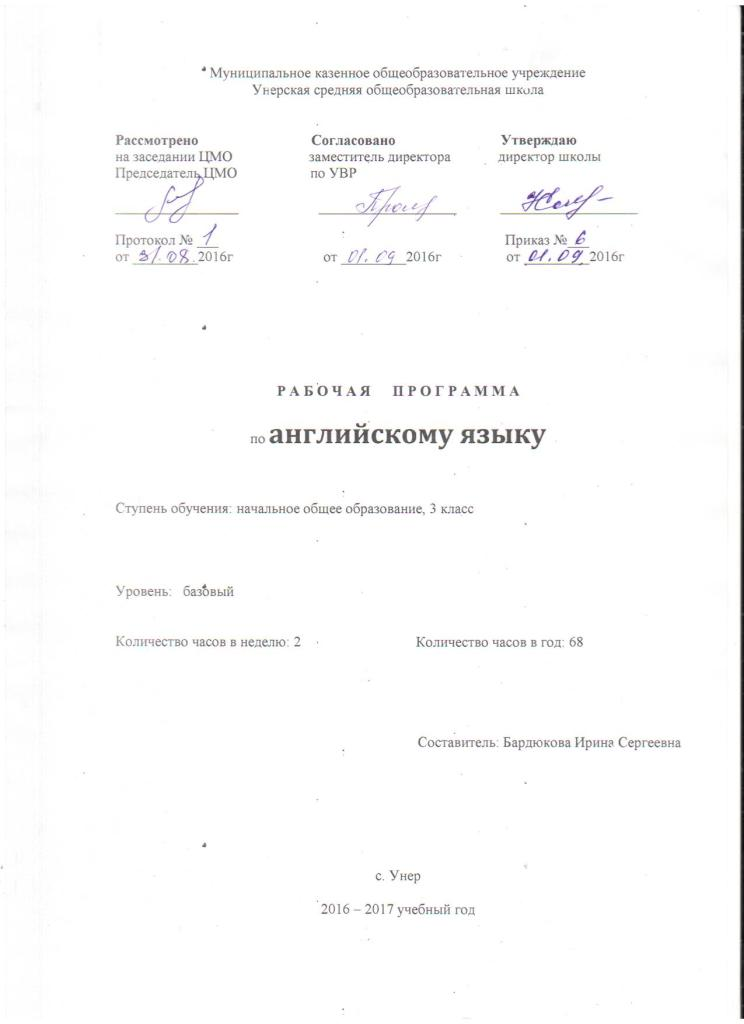 Пояснительная записка Рабочая программа по английскому языку составлена в соответствии со следующими нормативно-правовыми инструктивно-методическими документами:федеральный компонент Государственного образовательного стандарта  общего  образования (иностранный язык);примерная  программа основного общего и среднего (полного) общего образования по иностранным языкам (английский язык);авторская программа Биболетовой М. 3., Трубаневой Н. Н. Программа курса английского языка к УМК "Английский с удовольствием/ EnjoyEnglish" для  2-11 классов общеобразовательных учреждений;Учащиеся данного возраста характеризуются большой восприимчивостью к изучению языков, что позволяет им овладевать основами общения на новом для них языке с меньшими затратами времени и усилий по сравнению с учащимися других возрастных групп.В свою очередь, изучение английского языка способствует развитию речевых способностей младших школьников, что положительно сказывается на развитии речи учащихся на родном языке, в частности, умении слушать партнера, взаимодействовать с ним вербальными средствами, различать интонацию речевого партнера и моделировать собственную интонацию в зависимости от цели высказывания (утверждение, вопрос, отрицание), планировать элементарное монологическое высказывание. Помимо этого изучение английского языка позволяет расширить словарный запас младшего школьника на родном языке за счет так называемых "интернациональных слов" и т. д.Одним из приоритетов начального образования признается развитие личностных качеств и способностей ребенка в процессе приобретения им опыта разнообразной деятельности — учебно-познавательной, практической, социальной. Наряду с коммуникативными заданиями, которые обеспечивают приобретение учащимися опыта практического применения английского языка в различном социально-ролевом и ситуативном контексте, курс английского языка во 2 классе насыщен заданиями учебно-познавательного характера. Деятельностный характер предмета "Иностранный язык" позволяет сочетать речевую деятельность на английском языке с другими видами деятельности (игровой, познавательной, художественной и т. п.), осуществляя разнообразные связи с предметами, изучаемыми в начальной школе, и формировать общеучебные умения и навыки, которые межпредметны по своему характеру.Обучение английскому языку на данной ступени обладает выраженной спецификой по сравнению с последующими ступенями. На первых годах обучения происходит интенсивное накопление языковых средств, необходимых для решения достаточно широкого круга коммуникативных задач. В дальнейшем на старших ступенях обучения учащиеся будут решать эти же задачи в других ситуациях общения, в рамках новых тем. Однако первоначальное накопление языковых и речевых средств происходит именно на начальной  ступени. При этом существенное влияние на эффективность процесса обучения оказывает динамика накопления языковых средств, последовательность, обоснованность и интенсивность их введения.	«Иностранный язык» – один из важных и новых предметов в системе подготовки современного младшего школьника в условиях поликультурного и полиязычного мира. Наряду с этим изучение иностранного языка предоставляет большие возможности для духовно-нравственного развития школьников. В процессе общения на иностранном языке на интересующие темы формируются ценностные ориентиры и морально-этические нормы, опосредствующие поведение школьника, его деятельность, взаимоотношения со сверстниками и взрослыми; происходит становление его мировоззрения, закладывается база для становления гражданской идентичности через сравнение культуры своего народа и народов стран, говорящих на английском языке.Особенности курса «Enjoy English»Авторы серии "Enjoy English" ставили своей целью комплексное решение задач, стоящих перед предметом "Иностранный язык" а именно формирование иноязычной коммуникативной компетенции учащихся, понимаемой как их способность и готовность общаться на английском языке в пределах, определенных стандартом по иностранным языкам и примерной программой по английскому языку.Эта цель подразумевает:-  развитие коммуникативных умений учащихся в говорении, чтении, понимании на слух и письме на английском языке;-   развитие и образование учащихся средствами английского языка, а именно: а) осознание ими явлений действительности, происходящих в англоговорящих странах, через знания о культуре, истории и традициях этих стран; б) осознание роли родного языка и родной культуры в сравнении с культурой других народов; в) понимание важности изучения английского языка как средства достижения взаимопонимания между людьми; г) развитие познавательных способностей учащихся, их интереса к учению.Курс строится в русле задач развития и воспитания коммуникативной культуры школьников, расширения и обогащения их коммуникативного и жизненного опыта в новом контексте общения, расширения кругозора учащихся. Авторы старались придать курсу современное звучание, ориентированное на взаимопонимание, терпимость к различиям между людьми, совместное решение важных общечеловеческих проблем, сотрудничество и взаимодействие, в том числе и средствами английского языка.В учебниках данной серии реализуется деятельностный, коммуникативно-когнитивный подход к обучению английскому языку.Цели обучения английскому языкуЦели обучения предмету следует формулировать исходя из ожидаемых результатов. Федеральный государственный образовательный стандарт начального общего образования устанавливает требования к результатам обучающихся, освоивших основную образовательную программу начального общего образования на трех уровнях – личностном, метапредметном и предметном.К личностным результатам школьников, освоивших основную образовательную программу начального общего образования, относятся: «готовность и способность обучающихся к саморазвитию, сформированность мотивации к обучению и познанию, ценностно-смысловые установки обучающихся, отражающие их индивидуально-личностные позиции, социальные компетенции, личностные качества, сформированность основ гражданской идентичности.Вклад предмета «английский язык» в достижение личностных результатов в процессе обучения в начальной школе по курсу «Enjoy English» может выразиться в следующем:в формировании представлений об английском языке как средстве установления взаимопонимания с представителями других народов, в познании нового, как средстве адаптации в иноязычном окружении;в формировании уважительного отношения к иному мнению, к культуре других народов;в формировании дружелюбного отношения и толерантности к носителям другого языка на основе знакомства с жизнью своих сверстников в англоязычных странах, с детским фольклором и доступными образцами детской художественной литературы;в развитии самостоятельности, целеустремленности, эмоционально-нравственной отзывчивости, понимании чувств других людей, соблюдении норм речевого и неречевого этикета, что проявляется в соответствующем поведении в моделируемых ситуациях общения через обширный речевой репертуар, включенный в УМК;в принятии новой для школьника социальной роли обучающегося, в формировании устойчивой мотивации к овладению иностранным языком;в развитии навыков сотрудничества с учителем, другими взрослыми и сверстниками в разных ситуациях общения в процессе совместной деятельности, в том числе проектной;в формировании установки на безопасный, здоровый образ жизни, что достигается через отбор содержания обучения английскому языку (темы, ситуации общения, речевой и языковой материал) и задания, направленные на овладение этим содержанием.К метапредметным результатам обучающихся относятся «освоенные им универсальные учебные действия (познавательные, регулятивные и коммуникативные), обеспечивающие овладение ключевыми компетенциями, составляющими основу умения учиться, и межпредметными понятиями».Деятельностный характер предмета «иностранный язык» соответствует природе младшего школьника, воспринимающего мир целостно, эмоционально и активно, что позволяет включать иноязычную речевую деятельность в другие виды деятельности, свойственные ребенку данного возраста (игровую, познавательную, художественную, эстетическую и т.п.), и дает возможность осуществлять разнообразные связи с предметами, изучаемыми в начальной школе, и формировать метапредметные/ общеучебные умения.Обучение английскому языку по курсу “Enjoy English” способствует достижению следующих метапредметных умений:принимать задачи учебной и коммуникативной деятельности, в том числе творческого характера, осуществлять поиск средств решения задачи, например, подбирать адекватные языковые средства в процессе общения на английском языке;планировать, выполнять и оценивать свои учебные/ коммуникативные действия в соответствии с поставленной задачей и условиями ее реализации, что свидетельствует об освоении начальных форм познавательной и личной рефлексии;понимать причины неуспеха учебной деятельности и действовать с опорой на изученное правило/ алгоритм с целью достижения успеха, например при достижении взаимопонимания в процессе диалогического общения;использовать знаково-символические средства представления информации для создания моделей изучаемых объектов, например в процессе грамматического моделирования;использовать речевые средства и средства информационных и коммуникационных технологий (в частности, мультимедийных приложений к курсу и обучающих компьютерных программ) для расширения коммуникативных и познавательных задач;использовать различные способы поиска информации (например, в словаре и других справочных материалах учебника, в «подсказке» к мультимедийному приложению) в соответствии с решаемой коммуникативной/познавательной задачей;анализировать, сравнивать, обобщать, классифицировать, группировать по отдельным признакам языковую информацию на уровне звука, буквы, слова, предложения, например, группировать лексические единицы по тематическому признаку, по частям речи, сравнивать способы чтения гласных в открытом и закрытом слоге, анализировать структуру предложения в английском и русском языках и т.д.;владеть базовыми грамматическими понятиями, отражающими существенные связи и отношения (время, число, лицо, принадлежность и др.);передавать, фиксировать информацию в таблице, например при прослушивании текстов на английском языке;опираться на языковую догадку в процессе чтения/восприятия на слух текстов, содержащих отдельные незнакомые слова или новые комбинации знакомых слов;владеть умениями смыслового чтения текстов разных стилей и жанров в соответствии с целями и коммуникативными задачами (с пониманием основного содержания, с полным пониманием);осознанно строить речевое высказывание в соответствии с задачами коммуникации в устной и письменной форме;слушать и слышать собеседника, вести диалог, признавать возможность существования различных точек зрения и права каждого иметь свою;договариваться о распределении ролей в процессе совместной деятельности, например проектной;осуществлять взаимный контроль в совместной деятельности, адекватно оценивать собственное поведение и поведение окружающих;работать в материальной и информационной среде: комплексно использовать разные компоненты УМК (учебник, рабочую тетрадь, аудиоприложение), обучающую компьютерную программу.К предметным результатам ФГОС относит „освоенный обучающимися в ходе изучения учебного предмета опыт специфической для данной предметной области деятельности по получению нового знания, его преобразованию и применению, а также систему основополагающих элементов научного знания, лежащую в основе современной научной картины мира“.Специфической деятельностью, которой обучающиеся овладевают в процессе изучения предмета „иностранный язык“, является коммуникативная (речевая) деятельность на иностранном языке.Исходя из этого интегративной цепью обучения английскому языку в начальных классах является формирование элементарной коммуникативной компетенции младшего школьника на доступном для него уровне в основных видах речевой деятельности — аудировании, говорении, чтении и письме.Элементарная коммуникативная компетенция понимается как способность и готовность младшего школьника осуществлять межличностное и межкультурное общение с носителями изучаемого иностранного языка в устной и письменной форме в ограниченном круге типичных ситуаций и сфер общения, доступных для младшего школьника.Достижение перечисленных выше образовательных целей на личностном, метапредметном и предметном уровнях может быть гарантировано при условии, что в УМК заложен необходимый потенциал.УМК “Enjoy English” для начальной ступени базируются на серьезном изучении особенностей детей младшего школьного возраста, их интересов и речевых потребностей. В учебниках данной серии реализуется личностно-деятельностный, коммуникативно-когнитивный подход к обучению английскому языку.В качестве основных принципов учебного курса “Enjoy English” авторы выделяют следующие.1. Личностно-ориентированный характер обучения, который проявляется в следующем: осознании школьниками их собственного участия в образовательном процессе как субъектов обучения; постановке целей обучения, соответствующих реальным потребностям детей; отборе содержания, отвечающего интересам и уровню психофизиологического и нравственного развития учащихся данного возраста; осознании учащимися их причастности к обсуждаемым явлениям и событиям; формировании умения высказать свою точку зрения; развитии умения побуждать партнеров по общению к позитивным решениям и действиям.Таким образом, личностно-ориентированный подход воздействует на все компоненты системы образования: образовательные, воспитательные, развивающие аспекты, на содержание, приемы / технологии обучения и на весь учебно-воспитательный процесс (взаимодействие учителя и учащихся, ученика и средств обучения и т. д.), способствуя созданию благоприятной для школьника образовательной среды. Тем самым курс отвергает ориентацию на безликого среднего ученика, уравниловку, недооценку индивидуальных особенностей школьников.Сказанное достигается за счет специально отобранного содержания, разнообразия заданий в учебнике и рабочей тетради, их дифференциации по характеру и по степени трудности, что позволяет учителю учитывать различие речевых потребностей и способностей учащихся, регулируя темп и качество овладения материалом, а также индивидуальную посильную учебную нагрузку учащихся.2. Деятельностный характер обучения, который проявляется в особенностях организации речевой деятельности на уроках английского языка. Так, в курсе соблюдается равновесие между деятельностью, организованной на непроизвольной и произвольной основе. Всюду, где возможно, условия реального общения моделируются в ролевой игре и проектной деятельности, чтобы максимально использовать механизмы непроизвольного и произвольного запоминания.Работа по овладению языковыми средствами тесно связана с их использованием в речевых действиях, выполняемых учащимися при решении конкретных коммуникативных задач.При этом используются разные формы работы (индивидуальные, парные, групповые, коллективные) как способы подготовки к условиям реального общения. Создаются условия для развития индивидуальных способностей и самостоятельности учащихся в процессе их коллективного взаимодействия, помогающего создавать на уроке атмосферу взаимопонимания и сотрудничества, умения работать с партнером / партнерами, умения быть членом команды при решении поставленных учебных и познавательных задач.3. Компетентностный подход к обучению английскому языку, понимаемый как направленность на достижение школьниками элементарного уровня коммуникативной компетенции. Этот уровень должен обеспечить готовность и способность школьников к общению на английском языке в устной и письменной форме в пределах, установленных данной учебной программой. В процессе достижения коммуникативной цели реализуются воспитательные, развивающие и общеобразовательные функции иностранного языка как предмета.Коммуникативная направленность курса проявляется в постановке целей, отборе содержания, в выборе приемов обучения и в организации речевой деятельности учащихся.Отбор тематики для устного и письменного общения и языкового материала осуществляется исходя из его коммуникативной ценности, воспитательной значимости, соответствия жизненному опыту и интересам учащихся согласно их возрасту. Задания для обучения устной речи, чтению и письму формулируются так, чтобы в их выполнении был коммуникативный смысл.4. Сбалансированное и взаимосвязанное обучение устным и письменным формам общения, в том числе разным формам устно-речевого общения (монологическая, диалогическая речь), разным стратегиям чтения и аудирования (с пониманием основного содержания прочитанного / услышанного, с полным пониманием и с извлечением нужной или интересующей информации).Важно, что данный принцип реализуется с первого года обучения английскому языку. Вместе с тем на начальном этапе в силу объективных причин более динамично происходит формирование умений и навыков устной речи, и к завершению начального курса соотношение устных и письменных видов речи приходит в равновесие, поскольку более прочное и гибкое владение материалом достигается при взаимосвязанном обучении всем видам речевой деятельности.5. Линейно-концентрическое построение курса. Тематика общения для каждого года обучения отбирается с учетом четырех сфер, отражающих взаимоотношения ученика с окружающим его миром: „я и природа", „я и предметный мир" „я и люди / социум“, „я и я“. Таким образом, создается возможность из года в год расширять круг обсуждаемых проблем в пределах каждой сферы и повторять языковой материал в рамках каждой темы, одновременно наращивая его. Например, во 2-м классе, говоря о семье, школьники называют членов своей семьи, их имена и возраст.6. Аутентичность материала, используемого для обучения всем формам общения. Этот принцип учитывается при отборе текстов и ситуаций общения, проигрываемых учащимися ролей, иллюстраций к текстам и ситуациям, звукозаписи, компьютерных обучающих программ и др. Для чтения и аудирования учащимся предлагаются доступные и занимательные тексты разных жанров и стилей из аутентичных источников. Например, реальные письма детей из англоговорящих стран, народные и авторские сказки, комиксы, этикетные и бытовые диалоги, простые анкеты, инструкции, объявления, распорядок дня, интервью, рифмовки, песни, стихи и др.7. Социокультурная направленность процесса обучения английскому языку. Данный принцип тесно связан с предыдущим. В курсе широко используются доступные младшим школьникам лингвострановедческие материалы, которые дают им возможность лучше овладеть английским языком через знакомство с бытом, культурой, реалиями, ценностными ориентирами людей, для которых английский язык является родным. Курс насыщен ситуациями, обучающими общению со сверстниками на английском языке, и упражнениями, развивающими умения представлять свою страну и ее культуру на доступном для младшего школьника уровне.8. Учет опыта учащихся в родном языке и развитие когнитивных способностей учащихся. Это подразумевает познавательную активность учащихся по отношению к явлениям родного и английского языков, сравнение и сопоставление двух языков на разных уровнях — языковом, речевом, социокультурном. Например, во 2-х классах поощряется нахождение школьниками опор и аналогий, поиск сходства в родном и английском языках. Все это помогает учащимся самостоятельно открывать языковые законы, формулировать грамматические обобщения и осознанно применять их в процессе общения на английском языке.Вместе с тем, отталкиваясь от теории обобщений В. В. Давыдова и теории поэтапного формирования умственных действий П. Я. Гальперина, которые служат психологической основой предъявления учебного материала, в ряде случаев в УМК “Enjoy English” предъявление сложных для учащихся грамматических явлений английского языка идет от общего к частному и далее с соблюдением всех этапов формирования соответствующего грамматического действия (навыка).9. Использование современных педагогических технологий обучения, позволяющих интенсифицировать учебный процесс и сделать его более увлекательным и эффективным: обучение в сотрудничестве, речевые и познавательные игры, исследовательские приемы обучения, лингвистические задачи, индивидуальные и групповые проекты, в том числе межпредметные, создание благоприятного психологического климата, располагающего к общению.10. Привлечение современных обучающих средств и информационных ресурсов: соответствующего иллюстративного, аудио-, видео- и мультимедийного учебного материала, интерактивных обучающих компьютерных программ и в ряде случаев Интернета. Ценность данного принципа не только в использовании на уроках форм деятельности, вызывающих у школьников повышенный интерес, но в создании возможности индивидуализировать учебный процесс с учетом темпа обучения каждого ученика за счет интерактивных заданий. Использование обучающих компьютерных программ и мультимедийных приложений приветствуется и дома, поскольку у школьников вырабатываются рефлексивные умения и приемы самостоятельного продвижения в изучении языков.11. Создание условий для реализации индивидуального подхода к обучению школьников на разном уровне, с тем чтобы учащиеся, имеющие выраженный интерес и потребности в овладении английским языком на более высоком уровне, могли удовлетворить свои познавательные потребности. Раскроем данный принцип подробнее.В качестве инструментов, позволяющих дифференцировать обучение, могут выступать:выполнение заданий в учебниках и рабочих тетрадях в полном объеме, поскольку эти компоненты УМК содержат избыточное количество учебного материала, позволяющее учителю проявлять вариативность в планировании учебного процесса. Например, в рабочих тетрадях ко 3-м классам предусматривается обязательное выполнение 70 процентов заданий; ряд заданий носит занимательный характер и выполняется по желанию учащихся. К этой группе заданий можно отнести и творческие работы;выполнение заданий повышенной трудности в учебниках и рабочих тетрадях, помеченных звездочкой;выполнение проектных заданий в учебниках и рабочих тетрадях, предусматривающих возможность работы над проектом, в том числе межпредметного характера, в разных режимах (индивидуальные / групповые, краткосрочные / долгосрочные), при необходимости с использованием ресурсов Интернета и других источников информации;работа с обучающими компьютерными программами, которые позволяют школьникам работать в индивидуальном режиме, самостоятельно выполняя многочисленные дополнительные упражнения.  Рабочая программа ориентирована на 68 учебных часов из расчета 2 часа в неделю, в том числе 4 часа на проведение контрольных работ, 4 часа на создание проектов. Формы организации учебной деятельности различны: индивидуальная, групповая, фронтальная, парная. Для рациональной организации педагогического процесса большое значение имеет реализация дифференцированного подхода к обучающимся, учет индивидуальных особенностей учащихся при определении домашнего задания.Контроль текущий и промежуточный осуществляется как в устной, так и в письменной форме.СОДЕРЖАНИЕ ТЕМ УЧЕБНОГО КУРСАUnit 2. Happy Green LessonsUnit 3.  Speaking about a new friendUnit 4. Telling stories and writing letters to your friendsСодержание учебного курса/компетенцииТребования к уровню подготовки учащихся, оканчивающих 3 классДля решения поставленной интегративной цели предметные результаты по иностранному языку могут быть достигнуты при наличии следующих содержательных линий:коммуникативных умений в основных видах речевой деятельности — аудировании, говорении, чтении и письме;языковых средств и навыков оперирования ими;социокультурной осведомленности.Основной содержательной линией являются коммуникативные умения, которые представляют собой результат овладения иностранным языком, а овладение языковыми средствами и навыками оперирования ими, так же как и формирование социокультурной осведомленности младших школьников, являются условиями успешного общения. Все указанные содержательные линии находятся в тесной взаимосвязи, и отсутствие одной из них нарушает единство учебного предмета „английский язык“.Коммуникативные уменияГоворениеУченик научится:участвовать в элементарных диалогах: этикетном (приветствование, знакомство, поздравление, благодарность, прощание); диалоге-расспросе (задавать простые вопросы: кто?, что?, где?, когда? и отвечать на них);составлять небольшое описание предмета, картинки, персонажа по образцу;кратко рассказывать о себе, своей семье, друге.Ученик получит возможность научиться:участвовать в элементарном диалоге: этикетном (приносить извинение); диалоге-расспросе (расспрашивать собеседника, задавая вопросы куда?, зачем?, почему?, и отвечать на его вопросы); диалог - побуждение к действию (обращаться с просьбой, выражать готовность или отказ ее выполнить; предлагать сделать что-либо вместе и соглашаться / не соглашаться на предложение партнера);составлять краткую характеристику друга, персонажа прочитанного произведения;воспроизводить наизусть небольшие произведения детского фольклора.АудированиеУченик научится:понимать на слух речь учителя и одноклассников при непосредственном общении и вербально / невербально реагировать на услышанное;воспринимать на слух и понимать основное содержание сообщений, рассказов, сказок, построенных на знакомом языковом материале с опорой на зрительную наглядность.Ученик получит возможность научиться:воспринимать на слух аудиотекст, построенный на знакомом языковом материале, и полностью понимать содержащуюся в нем информацию;использовать контекстуальную или текстовую догадку при восприятии на слух текстов, содержащих некоторые незнакомые слова.ЧтениеУченик научится:соотносить графический образ английского слова с его звуковым образом;читать вслух небольшой текст, построенный на изученном языковом материале, соблюдая правила произношения и соответствующую интонацию;читать про себя и понимать содержание небольшого текста, построенного на изученном языковом материале.Ученик получит возможность научиться:читать про себя и понимать несложные тексты, содержащие отдельные незнакомые слова, и находить в них необходимую или интересующую информацию (имена главных героев, место действия, время действия, характеристики героев);догадываться о значении незнакомых слов по контексту;не обращать внимания на незнакомые слова, не мешающие понять основное содержание текста.ПисьмоУченик научится:списывать текст и выписывать из него слова, словосочетания, простые предложения;восстанавливать слово, предложение, текст в соответствии с решаемой учебной задачей;писать по образцу краткое письмо зарубежному другу;писать поздравительную открытку с Новым годом, Рождеством, днем рождения (с опорой на образец).Ученик получит возможность научиться:кратко отвечать на вопросы к тексту в письменной форме;составлять рассказ в письменной форме по ключевым словам и по плану, в том числе в виде моделей;заполнять простую анкету;правильно оформлять конверт (с опорой на образец).Языковые средства и навыки оперирования имиГрафика, каллиграфия, орфографияУченик научится:пользоваться английским алфавитом, знать последовательность букв в нем;воспроизводить графически и каллиграфически корректно все буквы английского алфавита (полупечатное написание букв, буквосочетаний, слов);применять основные правила чтения и орфографии; читать и писать изученные слова английского языка;отличать буквы от знаков фонетической транскрипции.Ученик получит возможность научиться:сравнивать и анализировать буквосочетания английского языка и их транскрипцию;группировать слова в соответствии с изученными правилами чтения;группировать лексический материал по частям речи (глагол, существительное...) и по темам;уточнять написание слова по словарю учебника.Фонетическая сторона речиУченик научится;различать на слух и адекватно произносить все звуки английского языка, соблюдая нормы произношения звуков;соблюдать правильное ударение в изолированном слове, фразе;различать коммуникативные типы предложений по интонации: повествовательные (утвердительные и отрицательные), вопросительные, восклицательные, побудительные;корректно произносить предложения с точки зрения их ритмико-интонационных особенностей.Ученик получит возможность научиться:распознавать случаи использования связующего “г” и соблюдать их в речи;соблюдать интонацию перечисления;соблюдать правило отсутствия ударения на служебных словах (артиклях, союзах, предлогах);читать слова по транскрипцииЛексическая сторона речиУченик научится:узнавать в письменном и устном тексте изученные лексические единицы, в том числе словосочетания, в пределах тематики начальной школы;оперировать в процессе общения активной лексикой в соответствии с коммуникативной задачей.Ученик получит возможность научиться:узнавать простые словообразовательные элементы;опираться на языковую догадку в процессе чтения и аудирования (интернациональные слова, сложные слова).Грамматическая сторона речиУченик научится:распознавать и употреблять в речи основные коммуникативные типы предложений;распознавать и употреблять в речи следующие грамматические явления: существительные с определенным / неопределенным / нулевым артиклем (наиболее элементарные случаи употребления); глаголы в Present; модальные глаголы can, may, must; личные, притяжательные и указательные местоимения; количественные (до 100) и порядковые (до 20) числительные; наиболее употребительные предлоги для выражения временных и пространственных отношений.Ученик получит возможность научиться:узнавать сложносочиненные предложения с союзами and и but;оперировать в речи неопределенными местоимениями some, any (некоторые случаи употребления: Can I have some tea? Is there any milk in the fridge? —- No, there isn’t any.);распознавать в тексте и дифференцировать слова по определенным признакам (существительные, прилагательные, модальные / смысловые глаголы).Социокультурная осведомленностьУ учащихся формируется в процессе чтения и прослушивания текстов (в том числе сказок и других произведений детского фольклора на английском языке), проигрывания ситуаций, типичных для англоговорящих стран; ознакомления с изображениями (иллюстрации, фото, коллажи), отражающими явления культуры страны изучаемого языка.Средства контроляВ УМК “EnjoyEnglish” (3 класс) материал структурирован по учебнымчетвертям. В конце каждой четверти предусмотрено выполнение учащимися проверочных заданий (ProgressCheck”), которые позволяют оценить коммуникативные умения младших школьников в аудировании, чтении, письме и устной речи, убедиться в том, что основной языковой  и речевой материал ими усвоен. Контроль прежде всего направлен на выявление достижений школьников. Все задания построены на изученном материале, а предлагаемый формат проверочных заданий и процедура их выполнения знакомы и понятны учащимся.                                                                                                                         
           Проверочные задания (“Progresscheck”) состоят из двух частей: письменной (Part 1) и устной (Part 2).  Проверочные задания даны в учебнике и продублированы в рабочей тетради для того, чтобы учащиеся могли выпол-нить задания письменно.                                                                                                                                 
         Общая отметка за проверочную работу складывается из пяти отметок за выполнение отдельных заданий ( на аудирование, чтение, письмо и говорение; на сформированность лексико-грамматических навыковУчебно-методические средства обученияЛитератураОсновная-  учебник «Enjoy English» М.З. Биболетова, О.А. Денисенко, Н.Н. Трубанева английский язык для 3 класса общеобразовательных учреждений Обнинск, «Титул», 2009.-  рабочая тетрадь М.З. Биболетова, О.А. Денисенко, Н.Н. Трубанева английский язык для 3 класса общеобразовательных учреждений Обнинск, «Титул», 2009.- книга для учителя М.З. Биболетова, О.А. Денисенко, Н.Н. Трубанева Обнинск, «Титул», 2010.-книга для чтения М.З. Биболетова, О.А. Денисенко, Н.Н. Трубанева Обнинск, «Титул», 2010. - аудиоприложение. Аудиоприложение (аудиокассета, CD MP3) «Английский с удовольствием» для 3 класса- ОКП (CD) для 3 кл. “Enjoy Listening and Playing” / “Слушай и играй с удовольствием”. Английский язык Дополнительная- контрольно-измерительные материалы «Английский язык» к УМК М.З. Биболетовой, О.А. Денисенко, Н.Н. Трубанева«Enjoy English» для 3   класса Г.Г. Кулинич.-Москва.Вако.-2010.- поурочные разработки по английскому языку к УМК М.З. Биболетовой, О.А. Денисенко, Н.Н. Трубанева«Enjoy English» для 3 класса Е.В.Дзюина.- Москва .Вако, -2009.-  проверочные работы.5-6класс: К учебнику«Enjoy English» (5-6 классы)  Биболетова М.З. Трубанева Н.Н. -Обнинск:  Титул 2009.- грамматика английского языка. Сборник упражнений. 3 класс: К учебнику «Enjoy English» / Е.А.Барашкова – М.: Экзамен, 2007г.- игровые уроки и внеклассные мероприятия на английском языке. / Е. В. Дзюина.М.: ВАКО, 2007. - сборник упражнений по грамматике» Голицинский Ю.Б. - СПб: «Каро», 2004.Интернет-ресурсы, компьютерные программы- интернет-портал www.englishteachers.ru-  http://news.1september.ru/ Фестиваль «Открытый урок».- http://imc.rkc-74.ru/ Единая коллекция Цифровых Образовательных Ресурсов.- http://www.englishteachers.ru- http://www.alleng.ru/english/- http://www.englishteachers.ru/- http://www.homeenglish.ru/- http://www.1september.ru/- www.SuperSimpleLearning.com- www.PhraseTeacher.com- proshkolu.ruДидактический материал-Алфавит.-Транскрипционные знаки.-Тематические картинки.Календарно-тематическое планирование уроков английского языка в 3 классеUnit 1. Welcome  to Green School!ГоворениеЧтениеАудированиеПисьменная речьСоциокультурныезнания1. Умения:Рассказывать о себе, друге, герое сказки  (имя, возраст, характер, что умеет делать, где живет, какими видами спорта любит заниматься,  чем занимается в разные дни недели, любимая еда).Рассказывать о том, что можно купить в разных магазинах.Описывать животное (размер, цвет, характер, что умеет делать, любимая еда).Вести диалог – знакомство.Вести диалог – расспрос.Вести диалог этикетного характера «За столом».Отвечать на вопросы анкеты.Обращаться с просьбой.2. Функции:знакомство, приветствие, обмен информацией; выражение своего мнения; согласие / несогласие с предложением; выражение того, что нравится / не нравится; выражение пожелания; описание.3. Лексика:are, to read, to write, to go, to count, to play, to dance, to visit, to meet; a school, a park, a farm, a farmer, a doctor, a car, a horse, morning; smart, dark, short;why, when, where, what, who; together, a lot of. Let's... together!Would you like (some)...? - Yes, please. / No, thank you. Help yourself!to drink, to eat, to buy;a potato, a tomato, a nut, a carrot, an apple, a cabbage, an orange, a lemon, a banana, corn, an egg, honey, jam, a sweet, a cake, porridge, soup, tea, coffee, juice, milk, butter, cheese, meat, fish, bread, ham, ice cream.4. Грамматика:Глагол - связка to be, have (has) got, модальный глагол can в утвердительных, отрицательных предложениях в Present Simple Tense.Вопросительные предложения в Present Simple Tense. Краткие ответы.Вопросительные слова: What? Where? When? Who?Повелительные предложения.Притяжательные местоимения my, his, her.Личные местоимения: she, he, it, we, theyЧислительные 1-10.1. УменияЧитать небольшой текст описательного характера.2. Стратегиячтение с полным пониманием.3. Навыкитехника чтения вслух по правилам чтения; скорость чтения; интонационная окраска разных типов предложения;  полная и сокращенная форма слов; развитие словарного запаса; догадка о значении слова по картинке, по аналогии, по контексту по словообразованию; использование словаря; навыки перевода.1. УменияПонимать на слух основное содержание облегченного текста описательного характера с опорой на зрительную наглядность или языковую догадку и выражать свое понимание в требуемой форме.2. Стратегияслушание с общим охватом содержания, с детальным пониманием.3. Навыкиинтонационная окраска; логическая связь; общее содержание текста; расширение лексико-грамматического запаса;  полная и сокращенная форма слов.1. УменияПисать рассказ об ученике лесной школы.Заполнять анкету спортивного клуба.Отвечать на вопросы викторины.Составлять меню школьных завтраков для учеников лесной школы.Выполнять лексико - грамматические упражнения.2. Навыкисписывать текст и выписывать из него слова, словосочетания, простые предложения;восстанавливать слово, предложение, текст;заполнять таблицу по образцу;записывать слова, предложения под диктовку; отвечать письменно на вопросы к тексту, картинке.Правила речевого этикета англоговорящих стран при встрече, приеме гостей, за столом.Английские мужские и женские имена.Герои детского фольклора англоговорящих стран.Рифмованные произведения детского фольклора.ГоворениеЧтениеАудированиеПисьменная речьСоциокультурные знания1. УменияРазыгрывать с партнером вежливый разговор, который мог бы состояться за столом.Загадывать животное. Описывать его так, чтобы одноклассники догадались, кто это.Расспрашивать одноклассника о привычках и характере его домашнего питомца.Рассказывать, что надо делать, чтобы быть здоровым.Просить разрешение сделать что-то.Предлагать другу свою помощь.Узнавать у одноклассников, что они делают в разные дни недели.Придумывать и рассказывать о приключениях друга по дороге в школу.Поздравлять членов своей семьи / друзей с Новым годом, Рождеством. 2. Функции:знакомство, приветствие, обмен информацией; выражение своего мнения; согласие / несогласие с предложением; выражение того, что нравится / не нравится; выражение пожелания; описание.3. Лексика:May I have (some)...? - Here you  are. / You are welcome!teeth, a tail, eyes, a face, a nose, ears, a neck;much, many;must, to wash one's hands and face,to clean one's teeth, to get up;May I...? (come in, go home, go out, help);to play with a friend, to play with toys, to walk in the park, to do homework, to play tennis (football, hockey), to walk with a dog;Monday, Tuesday, Wednesday, Thursday, Friday, Saturday, Sunday;Merry Christmas!A Happy New Year!Santa Claus, Christmas presents;I would like...4. Грамматика:Модальный глагол must, may в утвердительных и отрицательных предложениях.Вопросительные предложения в Present Simple Tense.Местоимения much, many, a lot of.Количественные числительные от 1 до 100.Множественное число имен существительных.Can’t = cannot, doesn’t = does not, don’t = do not.1. УменияЧитать небольшой текст описательного характера.2. Стратегиячтение с полным пониманием.3. Навыкитехника чтения вслух по правилам чтения; скорость чтения; интонационная окраска разных типов предложения;  полная и сокращенная форма слов; развитие словарного запаса; догадка о значении слова по картинке, по аналогии, по контексту по словообразованию; использование словаря; навыки перевода.1. УменияПонимать на слух основное содержание облегченного текста описательного характера с опорой на зрительную наглядность или языковую догадку и выражать свое понимание в требуемой форме.2. Стратегияслушание с общим охватом содержания, с детальным пониманием.3. Навыкиинтонационная окраска; логическая связь; общее содержание текста; расширение лексико-грамматического запаса;  полная и сокращенная форма слов.1. УменияПисать краткие советы, что нужно делать, чтобы быть здоровым.Писать рекламу магазина.Писать о своих любимых занятиях.Писать письмо Санта-Клаусу.Писать поздравление с Новым годом и Рождеством.Писать меню для посетителей кафе.Выполнять лексико - грамматические упражнения.2. Навыкисписывать текст и выписывать из него слова, словосочетания, простые предложения;восстанавливать слово, предложение, текст;заполнять таблицу по образцу;записывать слова, предложения под диктовку; отвечать письменно на вопросы к тексту, картинке.Правила речевого этикета англо-говорящих стран при встрече, приеме гостей, за столом.Английские народные сказки.Английские пословицы.Герои детского фольклора англо-говорящих стран.Рифмованные произведения детского фольклора.Традиции празднования Рождества и Нового года.ГоворениеЧтениеАудированиеПисьменная речьСоциокультурные знания1. УменияРассказывать о герое сказки (описывать его внешность, характеризовать его, говорить, что он умеет делать).Обсуждать с одноклассником, что можно делать в разные времена года.Рассказывать о любимом времени года.Описывать картинку и называть любимое время года.Узнавать у одноклассников об их заветных желаниях.Поздравлять друга / одноклассника с днем рождения.Рассказывать о том, как можно отметить день рождение питомца.Обсуждать с партнером, какой подарок на день рождения можно подарить общему знакомому.Писать поздравительную открытку другу.Разыгрывать с партнером беседу между сотрудником почты и покупателем.Узнавать у собеседника, откуда он.Отвечать на письмо друга по переписке, рассказав ему о себе и своей семье.2. Функции:знакомство, приветствие, обмен информацией; выражение своего мнения; согласие / несогласие с предложением; выражение того, что нравится / не нравится; выражение пожелания; описание.3. Лексика:a fairy tale, a poem, a river;to be afraid of; at home, often;spring, summer, autumn, winter, season;January, February, March, April, May, June, July, August, September, October, November, December;a month, a year, holidays;yellow, bright;Would you like to...? - Yes, of course.first, second, third,... thirty-first;Happy birthday to you! - It's great! Thank you. a birthday party; a birthday cake;a letter; a scooter, a puzzle, a player, a doll, roller skates, Lego, a teddy bear;to get a letter, to send a letter, to post a letter;a postcard, paper, a stamp, an envelope, a letterbox, a post office, a postman, a poster, an address;Where are you from? -1 am from...a country, a town, a city, a street;Great Britain, the USA, Russia;London, Oxford, New York, Boston, Moscow;Christmas Day, May Day, St Valentine's Day, New Year's Day.4. Грамматика:Вопрос к подлежащему в  Present Simple Tense.Общие и специальные вопросы в Present Simple Tense. Краткие ответы.Притяжательный падеж существительных.Порядковые числительные от 1 до 100.1. УменияЧитать небольшой текст описательного характера.2. Стратегиячтение с полным пониманием.3. Навыкитехника чтения вслух по правилам чтения; скорость чтения; интонационная окраска разных типов предложения;  полная и сокращенная форма слов; развитие словарного запаса; догадка о значении слова по картинке, по аналогии, по контексту по словообразованию; использование словаря; навыки перевода.1. УменияПонимать на слух основное содержание облегченного текста описательного характера с опорой на зрительную наглядность или языковую догадку и выражать свое понимание в требуемой форме.2. Стратегияслушание с общим охватом содержания, с детальным пониманием.3. Навыкиинтонационная окраска; логическая связь; общее содержание текста; расширение лексико-грамматического запаса;  полная и сокращенная форма слов.1. УменияПисать письмо другу по переписке.Писать о своих занятиях в разное время года.Писать о своих заветных желаниях.Писать поздравления с днем рождения.Писать даты.Писать рекламное объявление.Писать адрес на международном конверте.Заполнять анкету.Отвечать на письмо друга по переписке.Выполнять лексико - грамматические упражнения.2. Навыкисписывать текст и выписывать из него слова, словосочетания, простые предложения;восстанавливать слово, предложение, текст;заполнять таблицу по образцу;записывать слова, предложения под диктовку; отвечать письменно на вопросы к тексту, картинке.Правила речевого этикета англо-говорящих стран при встрече, приеме гостей, за столом.Английские народные сказки.Английские пословицы.Герои детского фольклора англо-говорящих стран.Рифмованные произведения детского фольклора.Написание адреса на международном конверте.Оформление письма.Названия некоторых стран, городов, улиц.Поздравление с днем рождения.ГоворениеЧтениеАудированиеПисьменная речьСоциокультурные знанияУменияОписывать жителя далекой планеты.Отвечать на вопросы от имени инопланетянина.Расспрашивать одноклассника о сказочном герое.Заносить в память компьютера описание героя сказки или мультфильма.Рассказывать, что ты обычно делаешь в разное время дня.Сравнивать свой режим дня и режим дня одноклассника. Говорить, чем они отличаются.Давать рекомендации по соблюдению распорядка дня всем, кто хочет быть здоровым.Разыгрывать с партнером беседу "В бюро находок".Интересоваться мнением одноклассников о прочитанной сказке.2. Функции:знакомство, приветствие, обмен информацией; выражение своего мнения; согласие / несогласие с предложением; выражение того, что нравится / не нравится; выражение пожелания; описание.3. Лексика:a mouth, a tooth, a shoulder, a knee, an arm, a foot, hair;I have ...= I have got...lovely, blond, round;am, pm;it's time to, to go to bed, to put, to have breakfast, to have lunch, to play the piano;look, look like, look at.4. Грамматика:Множественное число существительных.Особая форма некоторых существительных во множественном числе.Утвердительные, отрицательные, вопросительные предложения в Present Simple Tense.1. УменияЧитать небольшой текст описательного характера.2. Стратегиячтение с полным пониманием.3. Навыкитехника чтения вслух по правилам чтения; скорость чтения; интонационная окраска разных типов предложения;  полная и сокращенная форма слов; развитие словарного запаса; догадка о значении слова по картинке, по аналогии, по контексту по словообразованию; использование словаря; навыки перевода.1. УменияПонимать на слух основное содержание облегченного текста описательного характера с опорой на зрительную наглядность или языковую догадку и выражать свое понимание в требуемой форме.2. Стратегияслушание с общим охватом содержания, с детальным пониманием.3. Навыкиинтонационная окраска; логическая связь; общее содержание текста; расширение лексико-грамматического запаса;  полная и сокращенная форма слов.1. УменияОписывать внешность человека.Писать распорядок дня.Писать, что обычно происходит по воскресеньям в семье в указанное время.писать рассказ о каникулах Тайни.Выполнять лексико - грамматические упражнения.2. Навыкисписывать текст и выписывать из него слова, словосочетания, простые предложения;восстанавливать слово, предложение, текст;заполнять таблицу по образцу;записывать слова, предложения под диктовку; отвечать письменно на вопросы к тексту, картинке.Правила речевого этикета англо-говорящих стран при встрече, приеме гостей, за столом.Английские народные сказки.Английские пословицы.Герои детского фольклора англо-говорящих стран.Литературные персонажи некоторых произведений.Рифмованные произведения детского фольклора.РазделКомпетенцииДобро пожаловать в Лесную школу!Предметная компетенция: знать: правила приветствия, прощания, лексика по данной теме; название продуктов, животных; правила чтения гласных в закрытом и открытом слогах; правила чтения буквосочетаний ar, or, wh, er, ir,th, ck, ea;правила образования и употребления простого настоящего времени; уметь:   поздороваться и ответить на приветствие; познакомиться с собеседником; рассказать о друге; рассказать о себе, сообщив своё имя, возраст, что умеешь делать; отдать распоряжение; выразить просьбу; ответить на вопросы анкеты/викторины; рассказать, какими видами спорта любят заниматься одноклассники; не согласиться с мнением собеседника; пригласить партнера принять участие в совместной деятельности; предложить угощение, поблагодарить за угощение, вежливо отказаться от угощения; расспросить одноклассников о том, что они любят кушать; составить меню на завтрак, обед; разыграть с партнером беседу между продавцом и покупателем в магазине; Коммуникативная компетенция: использование активной лексики для составления диалогов и монологов по заданной тематике; заполнение анкет; составление меню; написание небольших рассказов по заданной тематике.Личностная компетенция:- освоение социальной роли обучающегося, развитие мотивов учебной деятельности и формирование личностного смысла учения;- развитие самостоятельности и личной ответственности за свои поступки, в том числе в процессе учения;- формирование уважительного отношения к истории и культуре другого народа.- формирование эстетических потребностей, ценностей и чувств;- формирование уважительного отношения к мнению других.Метапредметная компетенция:- овладение способностью принимать и сохранять цели и задачи учебной деятельности;- формирование умения планировать, контролировать и оценивать учебные действия в соответствии с поставленной задачей и условиями её реализации;- использование знаково-символических средств представления информации, схем решения учебных и практических задач.Счастливые лесные урокиПредметная компетенция:знать: лексику по данной теме; числительные 10-20, 30,40, 50, 60, 70, 80, 90, 100; модальные глаголы must и may;  слова much, many и  a lot of; правила образования и употребления простого настоящего времени; правила чтения буквосочетаний ea, sh, ch, ee, oo, wh, th, ay, ey, ar, er, or;уметь: разыграть с партнером вежливый разговор, который мог бы состояться за столом; загадать животное, описать его так, чтобы одноклассники догадались, кто это; расспросить одноклассника о привычках и характере его домашнего питомца; рассказать, что надо делать, чтобы быть здоровым; попросить разрешения сделать что-то; предложить другу свою помощь; узнать у одноклассников, что они делают в разные дни недели; придумать и рассказать о приключениях друга по дороге в школу; поздравить членов своей семьи / друзей с Новым годом, рождеством; написать письмо Санта-Клаусу; Коммуникативная компетенция: использовать  активную лексику для описания питомца; диалога за столом; для того, чтобы дать совет, предложить помощь; описания занятий на выходных; для написания поздравительной открытки.Личностная компетенция:- освоение социальной роли обучающегося, развитие мотивов учебной деятельности и формирование личностного смысла учения;- развитие самостоятельности и личной ответственности за свои поступки, в том числе в процессе учения;- формирование уважительного отношения к истории и культуре другого народа.- формирование эстетических потребностей, ценностей и чувств;- формирование уважительного отношения к мнению других.Метапредметная компетенция:- овладение способностью принимать и сохранять цели и задачи учебной деятельности;- формирование умения планировать, контролировать и оценивать учебные действия в соответствии с поставленной задачей и условиями её реализации;- использование знаково-символических средств представления информации, схем решения учебных и практических задач.Поговорим о новом другеПредметная компетенция:знать: названия времен года; название месяцев; вопросительные слова; любимые занятия в выходные; названия почтовых принадлежностей; правила образования специальных вопросов в  простом настоящем времени; правила образования притяжательного падежа; правила чтения гласных в открытом и закрытом слогах;уметь: рассказать о герое сказки (описать его внешность, охарактеризовать его, сказать, что он умеет делать); обсудить с одноклассником, что можно делать в разные времена года; рассказать о любимом времени года; описать картинку и назвать любимое время года; узнать у одноклассников об их заветных желаниях; поздравить друга / одноклассника с днем рождения; рассказать о том, как можно отметить день рождения питомца; обсудить с партнером, какой подарок на день рождения можно подарить общему знакомому; написать поздравительную открытку другу; разыграть с партнером беседу между сотрудником почты и покупателем; узнать у собеседника, откуда он; ответить на письмо друга по переписке, рассказав ему о себе и своей семье; Коммуникативная компетенция: использовать  активную лексику для описания любимого времени года; любимых занятий; написания поздравительной открытки; ведения диалога по теме «На почте»; написания письма о своей семье.Личностная компетенция:- освоение социальной роли обучающегося, развитие мотивов учебной деятельности и формирование личностного смысла учения;- развитие самостоятельности и личной ответственности за свои поступки, в том числе в процессе учения;- формирование уважительного отношения к истории и культуре другого народа.- формирование эстетических потребностей, ценностей и чувств;- формирование уважительного отношения к мнению других.Метапредметная компетенция:- овладение способностью принимать и сохранять цели и задачи учебной деятельности;- формирование умения планировать, контролировать и оценивать учебные действия в соответствии с поставленной задачей и условиями её реализации;- использование знаково-символических средств представления информации, схем решения учебных и практических задач.Рассказываем истории и пишем письма друзьямПредметная компетенция:знать: правила образования множественного числа существительных; слова-исключения из этого правила; активную лексику по изучаемой теме; обозначение времени; уметь:  описать жителя далекой планеты; ответить на вопросы от имени инопланетянина; расспросить одноклассника о сказочном герое; занести в память компьютера описание героя сказки или мультфильма; рассказать, что ты обычно делаешь в разное время дня; сравнить свой режим дня и режим дня одноклассника, сказать, чем они отличаются; дать рекомендации по соблюдению распорядка дня всем, кто хочет быть здоровым; разыграть с партнером беседу «В бюро находок»; поинтересоваться мнением одноклассников о прочитанной сказке; Коммуникативная компетенция: использовать  активную лексику для описания распорядка дня; описания характера и внешности; рассказа о здоровом образе жизни; для ведения диалогов по изучаемым темам.Личностная компетенция:- освоение социальной роли обучающегося, развитие мотивов учебной деятельности и формирование личностного смысла учения;- развитие самостоятельности и личной ответственности за свои поступки, в том числе в процессе учения;- формирование уважительного отношения к истории и культуре другого народа.- формирование эстетических потребностей, ценностей и чувств;- формирование уважительного отношения к мнению других.Метапредметная компетенция:- овладение способностью принимать и сохранять цели и задачи учебной деятельности;- формирование умения планировать, контролировать и оценивать учебные действия в соответствии с поставленной задачей и условиями её реализации;- использование знаково-символических средств представления информации, схем решения учебных и практических задач.Четверть1 четверть2 четверть3 четверть4 четвертьКонтрольная работа2111Лексический диктант1121Контроль чтения11Контроль диалогической речи1Контроль монологической речи.1Контроль аудирования11Контроль письма11Проект11№ п/пКол-во часов№ урокаТема урокаТема урокаЯзыковой материал (грамматический и лексический)Характеристика основных видов деятельностиученика (на уровне учебных действий) по темеХарактеристика основных видов деятельностиученика (на уровне учебных действий) по темеДата проведенияДата проведения№ п/пКол-во часов№ урокаТема урокаТема урокаЯзыковой материал (грамматический и лексический)Предметные результатыУУДпо планупо планупо факту1.18Welcome  to Green School!  Welcome  to Green School!  Welcome  to Green School!  Welcome  to Green School!  Welcome  to Green School!  Welcome  to Green School!  Welcome  to Green School!  Welcome  to Green School!  11Добро пожаловать в Лесную школу!Добро пожаловать в Лесную школу!Фонетика- звуки [eı], [αı], [æ], [ı], [ɒ], [əu].Интонационные модели утвердительных, вопросительных, отрицательных, восклицательных предложений. (He is nine. He is not lazy. Can you sing?)Лексикаread, go, school, togetherГрамматикаГлагол - связка to be в утвердительных, отрицательных предложениях в Present Simple Tense.Глагол have (has) got в утвердительных, отрицательных предложениях в Present Simple Tense.Модальный глагол can в утвердительных, отрицательных предложениях в Present Simple Tense.Притяжательные местоимения my, his, her.Числительные 1-10.АудированиеВозможность понимать речь учителя и одноклассников в процессе диалогического общения на уроке в следующих ситуациях:- приветствие;- знакомство;- прощаниеГоворениеВозможность рассказывать о друге (имя, возраст, характер, что умеет делать).Возможность  вести диалог этикетного характера в следующих ситуациях:- приветствие;- знакомство;- прощаниеЧтениеВозможность  прочитать учебный текст с полным пониманием основного содержания рассказа Билли  о школьном другеПисьмоВозможность выполнять лексико-грамматические упражнения:- закончивать предложения;- вписывать пропущенные буквы в слова.Возможность написать рассказ об ученике лесной школыЛичностные:-ориентация в социальных ролях и межличностных отношениях; -социальная мотивация учебной деятельности.Познавательные: -использовать модели для решения задач;Коммуникативные:-проявлять активность во взаимодействии для решения коммуникативных и познавательных задач;-задавать вопросы;-слушать собеседника.12Новый ученикНовый ученикФонетикаЗвуки [e], [i:], [u, [u:], [ʌ].Интонационные модели утвердительных, вопросительных, отрицательных, восклицательных предложений. (He is nine. He is not lazy. Can you sing?)ЛексикаThree, count, please.Грамматика Глагол - связка to be в утвердительных, отрицательных предложениях в Present Simple Tense.Глагол have (has) got в утвердительных, отрицательных предложениях в Present Simple Tense.Модальный глагол can в утвердительных, отрицательных предложениях в Present Simple Tense.Повелительные предложения.АудированиеВозможность понять на слух основное содержание облегченного текста описательного характера с опорой на зрительную наглядность или языковую догадку: знакомство с новым ученикомГоворениеВозможность рассказывать о новом ученике  (описать его внешность, охарактеризовать его; говорить, что он умеет делать, рассказать о его семье). Возможность обращаться с просьбойЧтениеВозможность понять прочитанный текст и найти необходимую информацию: записка мистера Гринвуда ПисьмоВозможность выполнять лексико-грамматические упражнения: ответить на вопросы анкетыЛичностные:-ориентация в социальных ролях и межличностных отношениях; -социальная мотивация учебной деятельности.Познавательные: -использовать модели для решения задач;Коммуникативные:-проявлять активность во взаимодействии для решения коммуникативных и познавательных задач;-вести устный и письменный диалог;-слушать собеседника.13Новая учительницаНовая учительницаФонетикаЗвуки [eı], [εə], [ı], [αı], [ɒ], [əu], [e], [i:], [u], [u:], [ʌ].Интонационные модели утвердительных, вопросительных, отрицательных, восклицательных предложений. (He is nine. He is not lazy. Can you sing?)ГрамматикаГлагол – связка to be в вопросительных предложениях в Present Simple Tense.Глагол have (has) got в вопросительных предложениях  в Present Simple Tense.Модальный глагол can в вопросительных предложениях.Краткие ответы.АудированиеВозможность понимать на слух основное содержание облегченного текста описательного характера с опорой на зрительную наглядность или языковую догадку: знакомство с новой учительницейГоворениеВозможность рассказывать об ученике лесной школы(описать его внешность, охарактеризовать его; говорить, что он умеет делать, рассказать о его семье). Возможность расспрашивать одноклассника о его увлечениях .ПисьмоВозможность выполнять лексико-грамматические упражнения:- ответить на вопросы анкеты;- восстановить предложения из слов.Личностные:-ориентация в социальных ролях и межличностных отношениях; -социальная мотивация учебной деятельности.Регулятивные:-выделять и формулировать то, что уже усвоено и что еще нужно усвоить;Познавательные: -использовать модели для решения задач;Коммуникативные:-проявлять активность во взаимодействии для решения коммуникативных и познавательных задач;-задавать вопросы, необходимые для организации сотрудничества с партнером;-слушать собеседника;-строить понятные для партнера высказывания.14Продукты питанияПродукты питанияФонетикаЗвук [α:].Интонационные модели утвердительных, вопросительных, отрицательных, восклицательных предложений: He is nine. He is not lazy. Can you sing?Would you like some milk? Help yourself!Словесное и фразовое ударение.ЛексикаEgg, milk, bread, ham, juice, cake, butter, cheese, sweets.Лексические единицы, принадлежащие к разным классам слов: a black cat, a dark park, a strong boy.Грамматика:Вопросительные предложения в Present Simple Tense.Краткие ответы.Do you like to…? Yes, I do. No, I don’t.АудированиеВозможность понимать на слух основное содержание облегченного текста описательного характера с опорой на зрительную наглядность или языковую догадку: покупка продуктов.ГоворениеВозможность расспрашивать партнёра о его любимой еде.ЧтениеВозможность прочитать вслух слова и выражения с буквосочетанием ar.ПисьмоВозможность выполнять лексико-грамматические упражнения:- ответить на вопросы анкеты;- восстановить предложения из данных слов.Личностные:-ориентация в социальных ролях и межличностных отношениях; -социальная мотивация учебной деятельности.Регулятивные:-адекватно воспринимать предложения учителя по исправлению допущенных ошибок.Познавательные: -использовать модели для решения задач;-осознанно и произвольно строить высказывания в устной форме.Коммуникативные:-проявлять активность во взаимодействии для решения коммуникативных и познавательных задач;-задавать вопросы, необходимые для организации сотрудничества с партнером;-слушать собеседника;-строить понятные для партнера высказывания.15Разговор за праздничным столомРазговор за праздничным столомФонетикаЗвуки [eı], [εə], [α:].Интонационные модели утвердительных, вопросительных, отрицательных, восклицательных предложений: He is nine. He is not lazy. Can you sing?Would you like some milk? Help yourself!Словесное и фразовое ударение.ЛексикаРеплики – клише, соответствующие этикету:Would you like some..? Yes, please. No, thank you. Help yourself. Do you like..?ГрамматикаВопросительные предложения в Present Simple Tense.Краткие ответы.Do you like to…? Yes, I do. No, I don’t.АудированиеВозможность понимать речь учителя и одноклассников в процессе диалогического общения на уроке в следующих ситуациях:- угощение;- благодарность.Возможность понимать на слух основное содержание облегчённого текста описательного характера с опорой на зрительную наглядность или языковую догадку: угощения мисс Четтер.ГоворениеВозможность вести диалог этикетного характера в следующих ситуациях:- угощение;- благодарность.Возможность разыгрывать диалог по ситуации: «Приём и угощение гостей».ЧтениеВозможность прочитать вслух слова и выражения с буквосочетанием ar.Личностные:-ориентация в социальных ролях и межличностных отношениях; -социальная мотивация учебной деятельности.Регулятивные:-сличать способ действия и его результат с заданным эталоном с целью обнаружения отклонений и отличий от эталона.Познавательные: -использовать модели для решения задач;-осознанно и произвольно строить высказывания в устной форме.Коммуникативные:-проявлять активность во взаимодействии для решения коммуникативных и познавательных задач;-слушать собеседника;-строить понятные для партнера высказывания.16Письмо ДжимаПисьмо ДжимаФонетикаЗвуки [ɔ:] – [ɒ].Интонационные модели утвердительных, вопросительных, отрицательных, восклицательных предложений:He is nine. He is not lazy. Can you sing?Would you like some milk? Help yourself!Словесное и фразовое ударение.ЛексикаPlay, dance, visit, meet.Неопределенное местоимение some с названиями продуктов.ГрамматикаУтвердительные предложения в Present Simple Tense: I like to… He likes to…АудированиеВозможность понимать речь учителя и одноклассников в процессе диалогического общения на уроке в следующих ситуациях:- угощение;- благодарность.Говорение- рассказать о том, что любишь делать;- рассказать, что умеет делать герой прочитанного текста;- разыграть диалог по ситуации «Прием и угощение гостей».ЧтениеВозможность прочитать вслух слова и выражения с буквосочетанием or. Прочитать учебный текст с полным пониманием основного содержания: рассказ Джима Брауна о собаке Рексе.ПисьмоВозможность выполнять лексико-грамматические упражнения:- составить предложения, используя таблицу;- вписать пропущенные слова в предложения.Личностные:-ориентация в социальных ролях и межличностных отношениях; -социальная мотивация учебной деятельности.Регулятивные:-сличать способ действия и его результат с заданным эталоном с целью обнаружения отклонений и отличий от эталона.Познавательные: -использовать модели для решения задач;-осознанно и произвольно строить высказывания в устной форме.Коммуникативные:-проявлять активность во взаимодействии для решения коммуникативных и познавательных задач;-слушать собеседника;-задавать вопросы, необходимые для организации сотрудничества с партнером.17Джим и Джил в лесной школеДжим и Джил в лесной школеФонетикаЗвуки [eı], [εə], [α:], [ɔ:], [ɒ].Интонационные модели утвердительных, вопросительных, отрицательных, восклицательных предложений: He is nine. He is not lazy. Can you sing?Would you like some milk? Help yourself!Словесное и фразовое ударение.ЛексикаCorn, nut, cabbage, tomatoes, potatoes, apples.АудированиеВозможность понимать  речь учителя и одноклассников в процессе диалогического общения на уроке в следующих ситуациях:- угощение;- благодарностьВозможность понимать на слух основное содержание облегчённого текста описательного характера с опорой на зрительную наглядность или языковую догадку: Джим и Джилл на школьном огородеГоворениеВозможность рассказывать о животном (размер, цвет, характер, что умеет делать, любимая еда).Возможность разыгрывать диалог по ситуации «Прием и угощение гостей»ЧтениеВозможность прочитать вслух слова и выражения с буквосочетанием ar и or. Возможность понимать прочитанный текст и найти необходимую информацию: загадка медвежонка БиллиПисьмоВозможность выполнять лексико-грамматические упражнения:- восстановить предложения из данных слов;- заполнить таблицу по образцуЛичностные:-ориентация в социальных ролях и межличностных отношениях; -социальная мотивация учебной деятельности.Регулятивные:-применять установленные правила в планировании способа решения.Познавательные: -использовать модели для решения задач;-осознанно и произвольно строить высказывания в устной и письменной форме.Коммуникативные:-проявлять активность во взаимодействии для решения коммуникативных и познавательных задач;-слушать собеседника;-задавать вопросы, необходимые для организации сотрудничества с партнером;-строить монологическое высказывание.18Медвежонок БиллиМедвежонок БиллиФонетикаРитмико-нтонационные особенности повествовательного, побудительного и вопросительного предложений: He is nine. He is not lazy. Can you sing?Would you like some milk? Help yourself!Словесное и фразовое ударение.ЛексикаA lot of, write, honey, jam. I am sorry. I don’t like.ГрамматикаВопросительные предложения в Present Simple Tense.Краткие ответы.Does she like to..? Yes, she does. No, she doesn’t.АудированиеВозможность понимать речь учителя и одноклассников в процессе диалогического общения на уроке в следующих ситуациях:- угощение;- благодарностьВозможность понимать на слух основное содержание облегчённого текста описательного характера с опорой на зрительную наглядность или языковую догадку: знакомство с медвежонком БиллиГоворениеВозможность обсуждать с партнером,  какие продукты понравятся ученикам лесной школы.Возможность разыгрывать диалог по ситуации: «Прием и угощение гостей»ЧтениеВозможность понимать прочитанный текст и найти необходимую информацию: знакомство с медвежонком БиллиПисьмоВозможность выполнять лексико-грамматические упражнения:- ответить на вопросы;- восстановить рассказ, вставляя пропущенные словаЛичностные:-ориентация в социальных ролях и межличностных отношениях; -социальная мотивация учебной деятельности.Регулятивные:-предвидеть возможности получить конкретный результат при решении задач.Познавательные: -использовать модели для решения задач;-поиск и выделение необходимой информации из текста;-осознанно и произвольно строить высказывания в устной и письменной форме.Коммуникативные:-проявлять активность во взаимодействии для решения коммуникативных и познавательных задач;-слушать собеседника;-задавать вопросы, необходимые для организации сотрудничества с партнером;-строить монологическое высказывание.19Завтрак для БиллиЗавтрак для БиллиФонетикаЗвук [w].Ритмико - интонационные особенности повествовательного, побудительного и вопросительного предложений: He is nine. He is not lazy. Can you sing?Would you like some milk? Help yourself!Словесное и фразовое ударение.ЛексикаSoup, porridge, sandwich, oranges; be hungry.Неопределенное местоимение some с названиями продуктов.ГрамматикаВопросительные предложения в Present Simple Tense.Краткие ответы.Does she like to..? Yes, she does. No, she doesn’t.АудированиеВозможность понимать на слух основное содержание облегчённого текста описательного характера с опорой на зрительную наглядность или языковую догадку: завтрак у  медвежонка БиллиГоворениеВозможность рассказывать о том, что любишь есть на завтрак.Возможность разыгрывать диалог по ситуации «Прием и угощение гостей».Возможность расспрашивать партнёра о его любимой едеЧтениеВозможность прочитать вслух слова и выражения с буквосочетанием wh. Прочитать учебный текст с полным пониманием основного содержания: разговор Билли с мамойПисьмоВозможность выполнять лексико-грамматические упражнения:- восстановить рассказ;- заполнить анкету.Возможность составлять меню на завтрак, обед, ужинЛичностные:-ориентация в социальных ролях и межличностных отношениях; -социальная мотивация учебной деятельности.Познавательные: -смысловое чтение;-осознанно и произвольно строить высказывания в устной и письменной форме.Коммуникативные:-проявлять активность во взаимодействии для решения коммуникативных и познавательных задач;-слушать собеседника;-задавать вопросы, необходимые для организации сотрудничества с партнером;-строить монологическое высказывание.110Диалог за столомДиалог за столомФонетикаЗвуки [ə], [ə:].Ритмико - интонационные особенности повествовательного, побудительного и вопросительного предложений: He is nine. He is not lazy. Can you sing?Would you like some milk? Help yourself!Словесное и фразовое ударение.ЛексикаGirl, her, bird.ГрамматикаВопросительные предложения в Present Simple: Where do you live?Вопросительные слова: What? Where? When? Who?АудированиеВозможность понимать речь учителя и одноклассников в процессе диалогического общения на уроке в следующих ситуациях:- угощение;- благодарность.Возможность понимать на слух основное содержание облегчённого текста описательного характера с опорой на зрительную наглядность или языковую догадку:  гости у поросенка ПитераГоворениеВозможность приглашать к себе в гости и предложить угощение. Возможность разыгрывать диалог по ситуации «Прием и угощение гостей»Возможность расспрашивать партнера, задавая вопросы: What? When? Where? Who?ЧтениеВозможность прочитать вслух слова и выражения с буквосочетаниями er, irПисьмоВозможность выполнять лексико-грамматические упражнения:- восстановить предложения из слов;- задать вопросыЛичностные:-ориентация в социальных ролях и межличностных отношениях; -социальная мотивация учебной деятельности.Познавательные:-передача информации устным способом;-осознанно и произвольно строить высказывания в устной и письменной форме.Коммуникативные:-проявлять активность во взаимодействии для решения коммуникативных и познавательных задач;-слушать собеседника;-задавать вопросы, необходимые для организации сотрудничества с партнером;-строить монологическое высказывание.111Рассказ – загадкаРассказ – загадкаФонетикаЗвуки [eı], [æ], [i:], [αı],  [ə:], [ɔ:], [α:].Ритмико - интонационные особенности повествовательного, побудительного и вопросительного предложений: He is nine. He is not lazy. Can you sing?Would you like some milk? Help yourself!Who likes carrots and cabbage?Словесное и фразовое ударение.ГрамматикаВопросительные предложения в Present Simple:Do you like to..? Yes, I do. No, I don’t. Does she like to..? Yes, she does. No, she doesn’t.Where do you live?АудированиеВозможность понимать на слух основное содержание облегчённого текста описательного характера с опорой на зрительную наглядность или языковую догадку: Джим и Джил в столовой лесной школыГоворениеВозможность рассказывать о своей любимой еде.Возможность расспрашивать партнёра о любимой еде его друга.Возможность рассказывать о герое прочитанной сказки «My school Friend»ЧтениеВозможность прочитать вслух слова и выражения с буквосочетаниями or, er, ir, ar.Возможность прочитать учебный текст с полным пониманием основного содержания: «My School Friend»ПисьмоВозможность выполнять лексико-грамматические упражнения:- вписать пропущенные слова в предложения;- написать рассказ о школьном другеЛичностные:-ориентация в социальных ролях и межличностных отношениях; -социальная мотивация учебной деятельности.Регулятивные:-сличать способ действия и его результат с заданным эталоном с целью обнаружения отклонений и отличий от эталона.Познавательные:-передача информации устным способом;-осознанно и произвольно строить высказывания в устной и письменной форме.Коммуникативные:-проявлять активность во взаимодействии для решения коммуникативных и познавательных задач;-слушать собеседника;-задавать вопросы, необходимые для организации сотрудничества с партнером;-строить монологическое высказывание.112Конкурс рассказчиковКонкурс рассказчиковФонетикаЗвуки [ɒ] , [k]. Буквосочетания th, sh, ck, or, er, ir, ar, wh.Ритмико - интонационные особенности повествовательного, побудительного и вопросительного предложений: He is nine. He is not lazy. Can you sing?Would you like some milk? Help yourself!Who likes carrots and cabbage?ГрамматикаУтвердительные предложения в Present Simple Tense: He likes to…Личные местоимения: she, he, it, we, they.АудированиеВозможность понимать на слух основное содержание облегчённого текста описательного характера с опорой на зрительную наглядность или языковую догадку: рассказ Джима о любом артисте.Возможность понимать речь учителя и одноклассников в процессе диалогического общения ГоворениеВозможность рассказывать о:- своем друге (имя, возраст, внешность, характер, семья);- занятиях своих друзейЧтениеВозможность прочитать вслух слова и выражения с буквосочетаниями or, ar, er, ir, th, sh, ck, chПисьмоВозможность выполнять лексико-грамматические упражнения:- закончить предложения;- переписать предложения, изменяя выделенные словаЛичностные:-ориентация в социальных ролях и межличностных отношениях; -социальная мотивация учебной деятельности.Регулятивные:-выделять и формулировать то, что уже усвоено и что еще нужно усвоить;Познавательные:-передача информации устным способом;-узнавать, называть и определять объекты и явления окружающей действительности в соответствии с содержанием учебного предмета.-осознанно и произвольно строить высказывания в устной и письменной форме.Коммуникативные:-проявлять активность во взаимодействии для решения коммуникативных и познавательных задач;-слушать собеседника;-задавать вопросы, необходимые для организации сотрудничества с партнером;-строить монологическое высказывание.113Дни неделиДни неделиЛексикаMonday, Tuesday, Wednesday, Thursday, Friday, Saturday, Sunday.Here you are! You are welcome!АудированиеВозможность понимать на слух основное содержание облегчённого текста описательного характера с опорой на зрительную наглядность или языковую догадку.Дни недели.Возможность понимать речь учителя и одноклассников в процессе диалогического общения ГоворениеВозможность рассказывать о своих занятиях в разные дни недели.Возможность разыгрывать с партнёром беседу между продавцом и покупателем в магазинеПисьмоВозможность выполнять лексико-грамматические упражнения:- составить предложения;- написать предложения, используя таблицыЛичностные:-ориентация в социальных ролях и межличностных отношениях; -социальная мотивация учебной деятельности.Регулятивные:-предвидеть уровень усвоения знаний его временных характеристик;Познавательные:-передача информации устным способом;-узнавать, называть и определять объекты и явления окружающей действительности в соответствии с содержанием учебного предмета.-осознанно и произвольно строить высказывания в устной и письменной форме.Коммуникативные:-проявлять активность во взаимодействии для решения коммуникативных и познавательных задач;-слушать собеседника;-задавать вопросы, необходимые для организации сотрудничества с партнером;-строить монологическое высказывание.114Любимое домашнее животноеЛюбимое домашнее животноеФонетикаЗвуки [i:]. Буквосочетание ea.Ритмико - интонационные особенности повествовательного, побудительного и вопросительного предложений: He is nine. He is not lazy. Can you sing?Would you like some milk? Help yourself!Who likes carrots and cabbage?Словесное и фразовое ударение.ЛексикаMeat, ice-cream, drink, eat.ГрамматикаУтвердительные, отрицательные и вопросительные предложения в Present Simple Tense: I like to… He likes to… Do you like to..? Does she like to..? Yes, I do. No, I don’t. Yes, she does. No, she doesn’t.АудированиеВозможность понимать на слух основное содержание облегчённого текста описательного характера с опорой на зрительную наглядность или языковую догадку: рассказ мистера Гринвуда о домашнем питомцеГоворениеВозможность рассказывать о:- своём домашнем питомце (название, имя, возраст, какой он, что он умеет делать);- занятиях учеников лесной школы в разные дни неделиЧтениеВозможность прочитать  вслух слова и выражения с буквосочетанием eaПисьмоВозможность написать рассказ о:- занятиях учеников лесной школы по воскресеньям;- своём домашнем питомцеЛичностные:-ориентация в социальных ролях и межличностных отношениях; -социальная мотивация учебной деятельности.Регулятивные:-предвидеть возможности получить конкретный результат при решении задач.Познавательные:-передача информации устным способом;-узнавать, называть и определять объекты и явления окружающей действительности в соответствии с содержанием учебного предмета.-осознанно и произвольно строить высказывания в устной и письменной форме.Коммуникативные:-проявлять активность во взаимодействии для решения коммуникативных и познавательных задач;-слушать собеседника;-задавать вопросы, необходимые для организации сотрудничества с партнером;-строить монологическое высказывание.115Магазины и покупкиМагазины и покупкиГрамматикаВопросительные предложения в Present Simple Tense: Do you like to..? Does she like to..? Yes, I do. No, I don’t. Yes, she does. No, she doesn’t.Where do you live?Словосочетание «существительное + прилагательное»АудированиеВозможность понимать содержание облегчённого текста описательного характера с опорой на зрительную наглядность или языковую догадку: покупки мисс Четтер и ДайноГоворениеВозможность рассказывть о покупках в разных магазинах.Ответить на вопросы викторины «Мой домашний питомец»ЧтениеВозможность понимать прочитанный текст и найти необходимую информацию. Рассказать «Rocky»ПисьмоВозможность выполнять лексико-грамматические упражнения:- составить предложения;- написать предложения, используя таблицы.Составить меню школьных завтраковЛичностные:-ориентация в социальных ролях и межличностных отношениях; -социальная мотивация учебной деятельности.Регулятивные:-сличать способ действия и его результат с заданным эталоном с целью обнаружения отклонений и отличий от эталона.Познавательные:-передача информации устным способом;-узнавать, называть и определять объекты и явления окружающей действительности в соответствии с содержанием учебного предмета.Коммуникативные:-проявлять активность во взаимодействии для решения коммуникативных и познавательных задач;-слушать собеседника;-задавать вопросы, необходимые для организации сотрудничества с партнером;-строить монологическое высказывание.116Контрольная работа № 1.  Добро пожаловать в школу!Контрольная работа № 1.  Добро пожаловать в школу!Материал разделаПроверка умений учащихся в чтении, говорении, аудировании, письме; проверка лексико-грамматических навыков.Регулятивные:- сличать способ действия и его результат с заданным эталоном с целью обнаружения отклонений и отличий от эталона.-адекватно воспринимать предложения учителя по исправлению допущенных ошибок;выделять и формулировать то, что уже усвоено и что еще нужно усвоить.117Проверь себя!Проверь себя!Материал разделаПроверка умений учащихся в чтении, говорении, аудировании, письме; проверка лексико-грамматических навыков.Регулятивные:- сличать способ действия и его результат с заданным эталоном с целью обнаружения отклонений и отличий от эталона.-адекватно воспринимать предложения учителя по исправлению допущенных ошибок;выделять и формулировать то, что уже усвоено и что еще нужно усвоить.118Проект «Меню»Проект «Меню»Материал разделаКонкурс меню. Презентация проекта меню «Меню школьных завтраков». Познавательные:-поиск и выделение необходимой информации;-сбор информации;-обработка информации;-передача информации письменным способом.2.14Happy Green LessonsHappy Green LessonsHappy Green LessonsHappy Green LessonsHappy Green LessonsHappy Green LessonsHappy Green LessonsHappy Green Lessons119Поговорим о животныхПоговорим о животныхЛексика:Teeth, tail, eyes, face, nose, ears, neck.May I have some..?АудированиеВозможность понимать на слух основное содержание облегчённого текста описательного характера с опорой на зрительную наглядность или языковую догадку: урок хороших манер в лесной школеГоворениеВозможность вести диалог этикетного характера за столом.Описать животное: внешность, характер, что умеет делать, что любит естьЧтениеВозможность прочитать и понимать основное содержание текста описательного характера: рассказ мистера Гринвуда о разных животныхЛичностные:-ориентация в социальных ролях и межличностных отношениях; -социальная мотивация учебной деятельности.Познавательные:-передача информации устным способом;-узнавать, называть и определять объекты и явления окружающей действительности в соответствии с содержанием учебного предмета.Коммуникативные:-проявлять активность во взаимодействии для решения коммуникативных и познавательных задач;-слушать собеседника;-задавать вопросы, необходимые для организации сотрудничества с партнером;-строить монологическое высказывание.120Слоненок Томас Слоненок Томас ФонетикаЗвуки [e], [i:].Буквосочетание ea.Интонационные модели утвердительных, вопросительных, отрицательных, восклицательных предложений:Thank you, Tom. He is not brave. May I come in? Would you like some milk?Help yourself!ЛексикаBread, head, for breakfast, healthy, elephant.Грамматика Вопросительные предложения в Present Simple Tense:Do you like to..? Yes, I do. No, I don’t. Does she like to..? Yes, she does. No, she doesn’t.АудированиеВозможность понимать на слух основное содержание облегченного текста с опорой на зрительную наглядность или языковую догадку: слонёнок Томас тренирует память.Возможность понимать речь учителя и одноклассников в процессе диалогического общения на урокеГоворениеВозможность описывать героев прочитанной английской сказки: сказка о любопытном слоненке. Возможность расспрашивать партнёра о его любимой едеЧтениеВозможность прочитать вслух слова и выражения с буквосочетанием еаПисьмоВозможность выполнять лексико-грамматические упражнения:- ответить на вопросы;- заполнить таблицы по образцуЛичностные:-ориентация в социальных ролях и межличностных отношениях; -социальная мотивация учебной деятельности.Познавательные:-передача информации устным способом;-узнавать, называть и определять объекты и явления окружающей действительности в соответствии с содержанием учебного предмета.Коммуникативные:-проявлять активность во взаимодействии для решения коммуникативных и познавательных задач;-слушать собеседника;-задавать вопросы, необходимые для организации сотрудничества с партнером;-строить монологическое высказывание.Личностные:-ориентация в социальных ролях и межличностных отношениях; -социальная мотивация учебной деятельности.Познавательные:-передача информации устным способом;-узнавать, называть и определять объекты и явления окружающей действительности в соответствии с содержанием учебного предмета.Коммуникативные:-проявлять активность во взаимодействии для решения коммуникативных и познавательных задач;-слушать собеседника;-задавать вопросы, необходимые для организации сотрудничества с партнером;-строить монологическое высказывание.121Помогаем ДжимуПомогаем ДжимуГрамматикаСловосочетание «прилагательное + существительное».ГоворениеВозможность вести диалог анкетного характера за стол см. : Возможность расспрашивать одноклассника, задавая специальные вопросыЧтениеВозможность прочитать вслух диалог, соблюдая нужную интонацию. Возможность прочитать и понимать основное содержание текста описательного характера: рассказ Джима о себеПисьмоВозможность выполнять лексико-грамматические упражнения:- восстановить предложения;- задать вопросы и ответить на нихЛичностные:-ориентация в социальных ролях и межличностных отношениях; -социальная мотивация учебной деятельности.Регулятивные:-предвидеть возможности получить конкретный результат при решении задач.Познавательные: -использовать модели для решения задач;-поиск и выделение необходимой информации из текста;-осознанно и произвольно строить высказывания в устной и письменной форме.Коммуникативные:-проявлять активность во взаимодействии для решения коммуникативных и познавательных задач;-слушать собеседника;-задавать вопросы, необходимые для организации сотрудничества с партнером;-строить монологическое высказывание.Личностные:-ориентация в социальных ролях и межличностных отношениях; -социальная мотивация учебной деятельности.Регулятивные:-предвидеть возможности получить конкретный результат при решении задач.Познавательные: -использовать модели для решения задач;-поиск и выделение необходимой информации из текста;-осознанно и произвольно строить высказывания в устной и письменной форме.Коммуникативные:-проявлять активность во взаимодействии для решения коммуникативных и познавательных задач;-слушать собеседника;-задавать вопросы, необходимые для организации сотрудничества с партнером;-строить монологическое высказывание.122Урок  здоровьяУрок  здоровьяФонетикаЗвуки [t], [dʒ].Буквосочетания sh, ch.Интонационные модели утвердительных, вопросительных, отрицательных, восклицательных предложений:Thank you, Tom. He is not brave. May I come in? Would you like some milk?Help yourself!ЛексикаClean, every day, wash.Грамматика Модальный глагол must в утвердительных и отрицательных предложениях.АудированиеВозможность понимать на слух основное содержание облегченного текста с опорой на зрительную наглядность или языковую догадку: урок здоровья в лесной школеГоворениеВозможность посоветовать другу, что надо делать, чтобы быть здоровым.Возможность расспрашивать одноклассника от имени доктора ХелсаЧтениеВозможность прочитать вслух слова и выражения с буквосочетаниями ch, sh.Возможность прочитать и перевести предложения с модальным глаголом must.Возможность понимать прочитанный текст и найти необходимую информацию: статья доктора Хелса из газетыПисьмоВозможность выполнять лексико-грамматические упражнения:- восстановить предложения;- задать вопросы и  ответить на них. Написать краткие советы: что нужно делать, чтобы быть здоровымЛичностные:-ориентация в социальных ролях и межличностных отношениях; -социальная мотивация учебной деятельности.Регулятивные:-применять установленные правила в планировании способа решения.Познавательные: -использовать модели для решения задач;-поиск и выделение необходимой информации из текста;-осознанно и произвольно строить высказывания в устной и письменной форме.Коммуникативные:-проявлять активность во взаимодействии для решения коммуникативных и познавательных задач;-слушать собеседника;-задавать вопросы, необходимые для организации сотрудничества с партнером;-строить монологическое высказывание.Личностные:-ориентация в социальных ролях и межличностных отношениях; -социальная мотивация учебной деятельности.Регулятивные:-применять установленные правила в планировании способа решения.Познавательные: -использовать модели для решения задач;-поиск и выделение необходимой информации из текста;-осознанно и произвольно строить высказывания в устной и письменной форме.Коммуникативные:-проявлять активность во взаимодействии для решения коммуникативных и познавательных задач;-слушать собеседника;-задавать вопросы, необходимые для организации сотрудничества с партнером;-строить монологическое высказывание.123ПикникПикникФонетикаЗвук[i:].Буквосочетания ee, ea.Интонационные модели утвердительных, вопросительных, отрицательных, восклицательных предложений:Thank you, Tom. He is not brave. May I come in? Would you like some milk?Help yourself!ЛексикаMuch, many, a lot of.ГрамматикаМестоимения much, many, a lot of.ГоворениеВозможность посоветовать, что из продуктов надо взять на пикникЧтениеВозможность прочитать вслух слова и выражения с буквосочетаниями ее, еа. Возможность прочитать и перевести словосочетания и предложения с местоимениями much,, many, a lot of.Возможность прочитать и перевести основное содержание текста описательного характера: Джим и Джилл на пикникеПисьмоВозможность выполнять лексико-грамматические упражнения:- закончить предложения;- заполнить таблицы.Возможность написать рассказ о своем домашнем питомцеЛичностные:-ориентация в социальных ролях и межличностных отношениях; -социальная мотивация учебной деятельности.Регулятивные:-применять установленные правила в планировании способа решения.Познавательные: -использовать модели для решения задач;-поиск и выделение необходимой информации из текста;-осознанно и произвольно строить высказывания в устной и письменной форме.Коммуникативные:-проявлять активность во взаимодействии для решения коммуникативных и познавательных задач;-слушать собеседника;-задавать вопросы, необходимые для организации сотрудничества с партнером;-строить монологическое высказывание.Личностные:-ориентация в социальных ролях и межличностных отношениях; -социальная мотивация учебной деятельности.Регулятивные:-применять установленные правила в планировании способа решения.Познавательные: -использовать модели для решения задач;-поиск и выделение необходимой информации из текста;-осознанно и произвольно строить высказывания в устной и письменной форме.Коммуникативные:-проявлять активность во взаимодействии для решения коммуникативных и познавательных задач;-слушать собеседника;-задавать вопросы, необходимые для организации сотрудничества с партнером;-строить монологическое высказывание.124Сюрприз ДжимаСюрприз ДжимаФонетикаЗвуки [u:], [u].Буквосочетание oo.Ударение в словах, обозначающих числительные от 12 до 20.Звуки [z], [s], [ız] в окончаниях существительных во множественном числе.ЛексикаЧислительные от 11 до 20.Грамматика Количественные числительные от 1 до 20.Множественное число имен существительных.АудированиеВозможность понимать на слух основное содержание облегченного текста с опорой на зрительную наглядность или языковую догадку: сюрприз ДжимаГоворениеВозможность передавать содержание прочитанного текста с опорой на иллюстрацию: текст «One busy morning».Описать животное: внешность, характер, что умеет делать, что любит есть. Расспросить одноклассника о привычках и характере его питомцаЧтениеПрочитать вслух слова и выражения с буквосочетанием оо.Понять прочитанный текст и найти необходимую информацию: «One busy morning»ПисьмоВыполнить лексико-грамматические упражнения:- вписать пропущенные буквы в слова;- написать числительные от 1 до 20Личностные:-ориентация в социальных ролях и межличностных отношениях; -социальная мотивация учебной деятельности.Регулятивные:-применять установленные правила в планировании способа решения.Познавательные: -использовать модели для решения задач;-поиск и выделение необходимой информации из текста;-осознанно и произвольно строить высказывания в устной и письменной форме.Коммуникативные:-проявлять активность во взаимодействии для решения коммуникативных и познавательных задач;-слушать собеседника;-задавать вопросы, необходимые для организации сотрудничества с партнером;-строить монологическое высказывание.Личностные:-ориентация в социальных ролях и межличностных отношениях; -социальная мотивация учебной деятельности.Регулятивные:-применять установленные правила в планировании способа решения.Познавательные: -использовать модели для решения задач;-поиск и выделение необходимой информации из текста;-осознанно и произвольно строить высказывания в устной и письменной форме.Коммуникативные:-проявлять активность во взаимодействии для решения коммуникативных и познавательных задач;-слушать собеседника;-задавать вопросы, необходимые для организации сотрудничества с партнером;-строить монологическое высказывание.125Восемь друзейВосемь друзейФонетикаЗвуки [i:], [w], [e], [ɒ].Буквосочетания wh, ea, th.Интонационные модели утвердительных, вопросительных, отрицательных, восклицательных предложений:Thank you, Tom. He is not brave. May I come in? Would you like some milk?Help yourself!Грамматика Модальный глагол may в вопросительных предложениях.May I come in? Yes, you may. No, you may not.Can’t = cannot, doesn’t = does not, don’t = do not.АудированиеВозможность понимать на слух основное содержание облегченного текста с опорой на зрительную наглядность или языковую догадку: слонёнок Томас на уроке математикиГоворениеВозможность передавать содержание прочитанного текста с опорой на иллюстрацию: рассказ «Eight friends».Возможность спрашивать разрешения.Возможность рассказывать о себе от имени сказочного герояЧтениеВозможность прочитать вслух слова и выражения с буквосочетаниями wh, еа, th.Возможность понимать прочитанный текст и найти необходимую информацию: рассказ «Eight friends»ПисьмоВозможность выполнять лексико-грамматические упражнения:- восстановить предложения- составить предложения из словВозможность написать рекламу магазинаЛичностные:-ориентация в социальных ролях и межличностных отношениях; -социальная мотивация учебной деятельности.Регулятивные:-выбирать действия в соответствии с поставленной задачей и условиями ее реализации.Познавательные: -использовать модели для решения задач;-поиск и выделение необходимой информации из текста;-сбор информации (дополнение таблиц новыми данными);-осознанно и произвольно строить высказывания в устной и письменной форме.Коммуникативные:-проявлять активность во взаимодействии для решения коммуникативных и познавательных задач;-слушать собеседника;-задавать вопросы, необходимые для организации сотрудничества с партнером;-строить монологическое высказывание.Личностные:-ориентация в социальных ролях и межличностных отношениях; -социальная мотивация учебной деятельности.Регулятивные:-выбирать действия в соответствии с поставленной задачей и условиями ее реализации.Познавательные: -использовать модели для решения задач;-поиск и выделение необходимой информации из текста;-сбор информации (дополнение таблиц новыми данными);-осознанно и произвольно строить высказывания в устной и письменной форме.Коммуникативные:-проявлять активность во взаимодействии для решения коммуникативных и познавательных задач;-слушать собеседника;-задавать вопросы, необходимые для организации сотрудничества с партнером;-строить монологическое высказывание.126Любимое занятие в воскресеньеЛюбимое занятие в воскресеньеГрамматикаКоличественные числительные до 100.Утвердительные, отрицательные и вопросительные предложения в Present Simple Tense:He plays in the park. Does she sing? Do you ski in the forest? Where does he go in the morning? When do you usually play tennis?ЛексикаThirty, forty, fifty, sixty, seventy, eighty, ninety, hundred.With, play with a friend, do homework, play tennis, walk with a dog.АудированиеВозможность понимать на слух основное содержание облегченного текста с опорой на зрительную наглядность или языковую догадку: любимые занятия учеников лесной школы в воскресеньеГоворениеВозможность рассказывать о:своих любимых занятиях в воскресенье;любимых занятиях своего одноклассника и его семьи. Расспросить одноклассника о том, чем он любит заниматься в выходныеПисьмоВозможность написать о своих любимых занятияхЛичностные:-ориентация в социальных ролях и межличностных отношениях; -социальная мотивация учебной деятельности.Регулятивные:-выбирать действия в соответствии с поставленной задачей и условиями ее реализации.Познавательные: -использовать модели для решения задач;-поиск и выделение необходимой информации из текста;-узнавать, называть и определять объекты и явления окружающей действительности в соответствии с содержанием учебного предмета.-осознанно и произвольно строить высказывания в устной и письменной форме.Коммуникативные:-проявлять активность во взаимодействии для решения коммуникативных и познавательных задач;-слушать собеседника;-задавать вопросы, необходимые для организации сотрудничества с партнером;-строить монологическое высказывание.Личностные:-ориентация в социальных ролях и межличностных отношениях; -социальная мотивация учебной деятельности.Регулятивные:-выбирать действия в соответствии с поставленной задачей и условиями ее реализации.Познавательные: -использовать модели для решения задач;-поиск и выделение необходимой информации из текста;-узнавать, называть и определять объекты и явления окружающей действительности в соответствии с содержанием учебного предмета.-осознанно и произвольно строить высказывания в устной и письменной форме.Коммуникативные:-проявлять активность во взаимодействии для решения коммуникативных и познавательных задач;-слушать собеседника;-задавать вопросы, необходимые для организации сотрудничества с партнером;-строить монологическое высказывание.127Рассказ мальчикаРассказ мальчикаФонетикаЗвуки [α:], [ə:], [ɔ:], [ɒ], [w], [i:], [eı], [ɒ].Буквосочетания or, ar, e, ir, wh, ea, ay, ey.Интонационные модели утвердительных, вопросительных, отрицательных, восклицательных предложений:Thank you, Tom. He is not brave. May I come in? Would you like some milk?Help yourself!ГоворениеВозможность передавать содержание прочитанного текста с опорой на иллюстрацию: текст «In the morning».Возможность рассказывать о приключениях своего друга по дороге в школуЧтениеВозможность прочитать вслух слова и выражения с буквосочетаниями or, ar, er, ir, wh, ea, ay, ey.Возможность понимать прочитанный текст и находить необходимую информацию: текст «In the morning»ПисьмоВозможность выполнять лексико-грамматические упражнения:- восстановить предложения из слов;- переделать предложения по образцуЛичностные:-ориентация в социальных ролях и межличностных отношениях; -социальная мотивация учебной деятельности.Регулятивные:-выбирать действия в соответствии с поставленной задачей и условиями ее реализации.Познавательные: -использовать модели для решения задач;-поиск и выделение необходимой информации из текста;-сбор информации (заполнение таблицы)-осознанно и произвольно строить высказывания в устной и письменной форме.Коммуникативные:-проявлять активность во взаимодействии для решения коммуникативных и познавательных задач;-слушать собеседника;-задавать вопросы, необходимые для организации сотрудничества с партнером;-строить монологическое высказывание.Личностные:-ориентация в социальных ролях и межличностных отношениях; -социальная мотивация учебной деятельности.Регулятивные:-выбирать действия в соответствии с поставленной задачей и условиями ее реализации.Познавательные: -использовать модели для решения задач;-поиск и выделение необходимой информации из текста;-сбор информации (заполнение таблицы)-осознанно и произвольно строить высказывания в устной и письменной форме.Коммуникативные:-проявлять активность во взаимодействии для решения коммуникативных и познавательных задач;-слушать собеседника;-задавать вопросы, необходимые для организации сотрудничества с партнером;-строить монологическое высказывание.128Подарок на РождествоПодарок на РождествоГоворениеВозможность поздравлять членов своей семьи и друзей с Новым годом и РождествомЧтениеВозможность понимать прочитанный текст и находить необходимую информацию: письмо Джима и Джилл Санта-КлаусуПисьмоВозможность написать: письмо Санта- Клаусу; поздравление с Новым ГодомЛичностные:-ориентация в социальных ролях и межличностных отношениях; -социальная мотивация учебной деятельности.Регулятивные:- сличать способ действия и его результат с заданным эталоном с целью обнаружения отклонений и отличий от эталона.Познавательные: -использовать модели для решения задач;-поиск и выделение необходимой информации из текста;-осознанно и произвольно строить высказывания в устной и письменной форме.Коммуникативные:-слушать собеседника;-задавать вопросы, необходимые для организации сотрудничества с партнером;-строить монологическое высказывание.Личностные:-ориентация в социальных ролях и межличностных отношениях; -социальная мотивация учебной деятельности.Регулятивные:- сличать способ действия и его результат с заданным эталоном с целью обнаружения отклонений и отличий от эталона.Познавательные: -использовать модели для решения задач;-поиск и выделение необходимой информации из текста;-осознанно и произвольно строить высказывания в устной и письменной форме.Коммуникативные:-слушать собеседника;-задавать вопросы, необходимые для организации сотрудничества с партнером;-строить монологическое высказывание.129Готовимся к РождествуГотовимся к РождествуГрамматика Вопросительные предложения в Present Simple Tense:Do you like to..? Yes, I do. No, I don’t. Does she like to..? Yes, she does. No, she doesn’t.АудированиеВозможность понимать  на слух основное содержание облегченного текста с опорой на зрительную наглядность или языковую догадку: рождественский подарок динозаврика ДайноГоворениеВозможность объяснить, почему люди любят новогодние праздники. Возможность рассказывать о:- подарке, который хотел бы получить на Рождество;.- новогодних праздникахЧтениеВозможность понимать  прочитанный текст и найти необходимую информацию: письмо учеников лесной школы Санта-КлаусуПисьмоВозможность выполнять лексико-грамматические упражнения:- восстановить предложения;- составить предложения из слов;- написать письмо Санта-Клаусу;- написать меню для посетителей кафеЛичностные:-ориентация в социальных ролях и межличностных отношениях; -социальная мотивация учебной деятельности.Регулятивные:- сличать способ действия и его результат с заданным эталоном с целью обнаружения отклонений и отличий от эталона.Познавательные: -использовать модели для решения задач;-поиск и выделение необходимой информации из текста;-осознанно и произвольно строить высказывания в устной и письменной форме.Коммуникативные:-слушать собеседника;-задавать вопросы, необходимые для организации сотрудничества с партнером;-строить монологическое высказывание.Личностные:-ориентация в социальных ролях и межличностных отношениях; -социальная мотивация учебной деятельности.Регулятивные:- сличать способ действия и его результат с заданным эталоном с целью обнаружения отклонений и отличий от эталона.Познавательные: -использовать модели для решения задач;-поиск и выделение необходимой информации из текста;-осознанно и произвольно строить высказывания в устной и письменной форме.Коммуникативные:-слушать собеседника;-задавать вопросы, необходимые для организации сотрудничества с партнером;-строить монологическое высказывание.130Контрольная работа № 2.  Веселые урокиКонтрольная работа № 2.  Веселые урокиМатериал разделаПроверка умений учащихся в чтении, говорении, аудировании, письме; проверка лексико-грамматических навыков.Регулятивные:- сличать способ действия и его результат с заданным эталоном с целью обнаружения отклонений и отличий от эталона.-адекватно воспринимать предложения учителя по исправлению допущенных ошибок;выделять и формулировать то, что уже усвоено и что еще нужно усвоить.Регулятивные:- сличать способ действия и его результат с заданным эталоном с целью обнаружения отклонений и отличий от эталона.-адекватно воспринимать предложения учителя по исправлению допущенных ошибок;выделять и формулировать то, что уже усвоено и что еще нужно усвоить.131Проверь себя!Проверь себя!Материал разделаПроверка умений учащихся в чтении, говорении, аудировании, письме; проверка лексико-грамматических навыков.Регулятивные:- сличать способ действия и его результат с заданным эталоном с целью обнаружения отклонений и отличий от эталона.-адекватно воспринимать предложения учителя по исправлению допущенных ошибок;выделять и формулировать то, что уже усвоено и что еще нужно усвоить.Регулятивные:- сличать способ действия и его результат с заданным эталоном с целью обнаружения отклонений и отличий от эталона.-адекватно воспринимать предложения учителя по исправлению допущенных ошибок;выделять и формулировать то, что уже усвоено и что еще нужно усвоить.132Проект «Новогодняя игрушка» Проект «Новогодняя игрушка» Материал разделаКонкурс новогодних игрушек. Презентация проекта новогодних игрушек «Укрась новогоднюю елку».Познавательные:-поиск и выделение необходимой информации;-сбор информации;-обработка информации;-передача информации письменным способом.Познавательные:-поиск и выделение необходимой информации;-сбор информации;-обработка информации;-передача информации письменным способом.3.Speaking About a New FriendSpeaking About a New FriendSpeaking About a New FriendSpeaking About a New FriendSpeaking About a New FriendSpeaking About a New FriendSpeaking About a New FriendSpeaking About a New FriendSpeaking About a New Friend133Гном ТайниГном ТайниЛексика Fairy tale, poem, often.АудированиеВозможность понимать на слух основное содержание облегченного текста с опорой на зрительную наглядность или языковую догадку: разговор Тайни и учеников лесной школыГоворениеВозможность передавать содержание и описать главного героя прочитанного текста: рассказ о ТайниЧтениеВозможность понимать прочитанный текст и найти необходимую информацию: рассказ о ТайниПисьмоВозможность выполнять лексико-грамматические упражнения:- закончить предложения;- составить предложения из слов.Возможность написать письмо другу по перепискеЛичностные:-ориентация в социальных ролях и межличностных отношениях; -социальная мотивация учебной деятельности.Регулятивные:-применять установленные правила в планировании способа решения.Познавательные: -использовать модели для решения задач;-поиск и выделение необходимой информации из текста;-осознанно и произвольно строить высказывания в устной и письменной форме.Коммуникативные:-проявлять активность во взаимодействии для решения коммуникативных и познавательных задач;-слушать собеседника;-задавать вопросы, необходимые для организации сотрудничества с партнером;-строить монологическое высказывание.Личностные:-ориентация в социальных ролях и межличностных отношениях; -социальная мотивация учебной деятельности.Регулятивные:-применять установленные правила в планировании способа решения.Познавательные: -использовать модели для решения задач;-поиск и выделение необходимой информации из текста;-осознанно и произвольно строить высказывания в устной и письменной форме.Коммуникативные:-проявлять активность во взаимодействии для решения коммуникативных и познавательных задач;-слушать собеседника;-задавать вопросы, необходимые для организации сотрудничества с партнером;-строить монологическое высказывание.134Что мы делаем в выходные дниЧто мы делаем в выходные дниФонетикаЗвуки [e], [αu], [ı], [ju:].Интонационные модели утвердительных, вопросительных, отрицательных, восклицательных предложений:Do you like winter? Would you like to go to the birthday party? Yes, I’d like to. Happy birthday!Let’s play.Словесное и фразовое ударение.ЛексикаListen to music, draw pictures, watch TV, come, small.ГрамматикаУтвердительные, отрицательные, вопросительные предложения в Present Simple Tense:He plays with his friend in the park. Does he sing? Do you ski in the forest? Where does he go in the morning? When do you usually play tennis?АудированиеВозможность понимать на слух основное содержание облегченного текста с опорой на зрительную наглядность или языковую догадку: занятия Тайни в среду и субботуГоворениеВозможность передавать содержание и описать главного героя прочитанного текста: сказка о мышках-подружках.Возможность рассказывать о своих занятиях в выходныеЧтениеВозможность прочитать английскую сказку с пониманием основного содержания: сказка о городской и деревенской мышахПисьмоВозможность выполнять  лексико-грамматические упражнения:- ответить на вопросы к тексту;- восстановить текстЛичностные:-ориентация в социальных ролях и межличностных отношениях; -социальная мотивация учебной деятельности.Регулятивные:-применять установленные правила в планировании способа решения.Познавательные: -использовать модели для решения задач;-поиск и выделение необходимой информации из текста;-осознанно и произвольно строить высказывания в устной и письменной форме.Коммуникативные:-проявлять активность во взаимодействии для решения коммуникативных и познавательных задач;-слушать собеседника;-задавать вопросы, необходимые для организации сотрудничества с партнером;-строить монологическое высказывание.Личностные:-ориентация в социальных ролях и межличностных отношениях; -социальная мотивация учебной деятельности.Регулятивные:-применять установленные правила в планировании способа решения.Познавательные: -использовать модели для решения задач;-поиск и выделение необходимой информации из текста;-осознанно и произвольно строить высказывания в устной и письменной форме.Коммуникативные:-проявлять активность во взаимодействии для решения коммуникативных и познавательных задач;-слушать собеседника;-задавать вопросы, необходимые для организации сотрудничества с партнером;-строить монологическое высказывание.135Времена годаВремена годаФонетикаЗвуки [e], [i:].Буквосочетания ee, ea.Интонационные модели утвердительных, вопросительных, отрицательных, восклицательных предложений:Do you like winter? Would you like to go to the birthday party? Yes, I’d like to. Happy birthday!Let’s play.Словесное и фразовое ударение.ЛексикаWinter, spring, summer, autumn.Реплики – клише как элементы речевого этикета.ГрамматикаУтвердительные, отрицательные, вопросительные предложения в Present Simple Tense:He plays with his friend in the park. Does he sing? Do you ski in the forest? Where does he go in the morning? When do you usually play tennis?ГоворениеВозможность рассказывать о своём любимом времени года.Возможность расспрашивать партнера о любимом времени года.Возможность вести диалог этикетного характера за столомЧтениеВозможность прочитать английскую сказку с пониманием основного содержания: сказка о городской и деревенской мышах. Прочитать вслух диалог, соблюдая нужную интонациюПисьмоВозможность выполнить лексико-грамматические упражнения:- вписать пропущенные слова;- восстановить предложения из словЛичностные:-ориентация в социальных ролях и межличностных отношениях; -социальная мотивация учебной деятельности.Регулятивные:-применять установленные правила в планировании способа решения.Познавательные: -использовать модели для решения задач;-поиск и выделение необходимой информации из текста;-осознанно и произвольно строить высказывания в устной и письменной форме.Коммуникативные:-проявлять активность во взаимодействии для решения коммуникативных и познавательных задач;-слушать собеседника;-задавать вопросы, необходимые для организации сотрудничества с партнером;-строить монологическое высказывание.Личностные:-ориентация в социальных ролях и межличностных отношениях; -социальная мотивация учебной деятельности.Регулятивные:-применять установленные правила в планировании способа решения.Познавательные: -использовать модели для решения задач;-поиск и выделение необходимой информации из текста;-осознанно и произвольно строить высказывания в устной и письменной форме.Коммуникативные:-проявлять активность во взаимодействии для решения коммуникативных и познавательных задач;-слушать собеседника;-задавать вопросы, необходимые для организации сотрудничества с партнером;-строить монологическое высказывание.136Сказка про мышейСказка про мышейФонетикаЗвуки [ɔ:], [n], [αı], [əu].Интонационные модели утвердительных, вопросительных, отрицательных, восклицательных предложений:Do you like winter? Would you like to go to the birthday party? Yes, I’d like to. Happy birthday!Let’s play.Словесное и фразовое ударение.ЛексикаGo home, at home, good bye, to be afraid.ГрамматикаУтвердительные, отрицательные, вопросительные предложения в Present Simple Tense:He plays with his friend in the park. Does he sing? Do you ski in the forest? Where does he go in the morning? When do you usually play tennis?ГоворениеВозможность рассказывать о своих занятиях в разное время года. Возможность расспрашивать партнера о занятиях в разное время года. Возможность рассказывать о главном герое прочитанной сказкиЧтениеВозможность прочитать английскую сказку с пониманием основного содержания: сказка о городской и деревенской мышахПисьмоВозможность выполнять лексико-грамматические упражнения:- ответить на вопросы к тексту;- восстановить текст;- закончить  предложения.- написать о своих занятиях в разное время годаЛичностные:-ориентация в социальных ролях и межличностных отношениях; -социальная мотивация учебной деятельности.Регулятивные:-выбирать действия в соответствии с поставленной задачей и условиями ее реализации.Познавательные: -использовать модели для решения задач;-поиск и выделение необходимой информации из текста;-сбор информации (дополнение таблиц новыми данными);-осознанно и произвольно строить высказывания в устной и письменной форме.Коммуникативные:-проявлять активность во взаимодействии для решения коммуникативных и познавательных задач;-слушать собеседника;-задавать вопросы, необходимые для организации сотрудничества с партнером;-строить монологическое высказывание.Личностные:-ориентация в социальных ролях и межличностных отношениях; -социальная мотивация учебной деятельности.Регулятивные:-выбирать действия в соответствии с поставленной задачей и условиями ее реализации.Познавательные: -использовать модели для решения задач;-поиск и выделение необходимой информации из текста;-сбор информации (дополнение таблиц новыми данными);-осознанно и произвольно строить высказывания в устной и письменной форме.Коммуникативные:-проявлять активность во взаимодействии для решения коммуникативных и познавательных задач;-слушать собеседника;-задавать вопросы, необходимые для организации сотрудничества с партнером;-строить монологическое высказывание.137Двенадцать месяцевДвенадцать месяцевЛексикаJanuary, February, March, April, May, June, July, August, September, October,  November, December.ГрамматикаУтвердительные, отрицательные, вопросительные предложения в Present Simple Tense:He plays with his friend in the park. Does he sing? Do you ski in the forest? Where does he go in the morning? When do you usually play tennis?АудированиеВозможность понимать на слух основное содержание облегченного текста с опорой на зрительную наглядность или языковую догадку: любимые времена года Джима и Джил.ГоворениеВозможность рассказывать о своём любимом времени года. Возможность расспрашивать  партнера о любимом времени года.ПисьмоВозможность выполнять лексико-грамматические упражнения:- восстановить предложения из слов;заполнить таблицы  по образцу.Личностные:-ориентация в социальных ролях и межличностных отношениях; -социальная мотивация учебной деятельности.Регулятивные:-выбирать действия в соответствии с поставленной задачей и условиями ее реализации.Познавательные: -использовать модели для решения задач;-поиск и выделение необходимой информации из текста;-узнавать, называть и определять объекты и явления окружающей действительности в соответствии с содержанием учебного предмета.-осознанно и произвольно строить высказывания в устной и письменной форме.Коммуникативные:-проявлять активность во взаимодействии для решения коммуникативных и познавательных задач;-слушать собеседника;-задавать вопросы, необходимые для организации сотрудничества с партнером;-строить монологическое высказывание.Личностные:-ориентация в социальных ролях и межличностных отношениях; -социальная мотивация учебной деятельности.Регулятивные:-выбирать действия в соответствии с поставленной задачей и условиями ее реализации.Познавательные: -использовать модели для решения задач;-поиск и выделение необходимой информации из текста;-узнавать, называть и определять объекты и явления окружающей действительности в соответствии с содержанием учебного предмета.-осознанно и произвольно строить высказывания в устной и письменной форме.Коммуникативные:-проявлять активность во взаимодействии для решения коммуникативных и познавательных задач;-слушать собеседника;-задавать вопросы, необходимые для организации сотрудничества с партнером;-строить монологическое высказывание.138Заветное желаниеЗаветное желаниеЛексикаYear, birthday, party, letter, get.Happy birthday to you! Best wishes!ГрамматикаПорядковые числительные от 1 до 100.ГоворениеВозможность рассказывать о своих заветных желаниях.Возможность расспрашивать одноклассников об их заветных желаниях.Возможность рассказывать о своём дне рождения и подарках.ЧтениеВозможность понимать прочитанный текст и найти необходимую информацию: письмо мамы Джима.ПисьмоВозможность написать о своих заветных желаниях.Личностные:-ориентация в социальных ролях и межличностных отношениях; -социальная мотивация учебной деятельности.Регулятивные:-выбирать действия в соответствии с поставленной задачей и условиями ее реализации.Познавательные: -использовать модели для решения задач;-поиск и выделение необходимой информации из текста;-сбор информации (заполнение таблицы)-осознанно и произвольно строить высказывания в устной и письменной форме.Коммуникативные:-проявлять активность во взаимодействии для решения коммуникативных и познавательных задач;-слушать собеседника;-задавать вопросы, необходимые для организации сотрудничества с партнером;-строить монологическое высказывание.Личностные:-ориентация в социальных ролях и межличностных отношениях; -социальная мотивация учебной деятельности.Регулятивные:-выбирать действия в соответствии с поставленной задачей и условиями ее реализации.Познавательные: -использовать модели для решения задач;-поиск и выделение необходимой информации из текста;-сбор информации (заполнение таблицы)-осознанно и произвольно строить высказывания в устной и письменной форме.Коммуникативные:-проявлять активность во взаимодействии для решения коммуникативных и познавательных задач;-слушать собеседника;-задавать вопросы, необходимые для организации сотрудничества с партнером;-строить монологическое высказывание.139Учимся называть датыУчимся называть датыФонетикаЗвуки [ɒ], [ɜ:], [αı], [eı], [e], [ı].ЛексикаCelebrate, once a year.Happy birthday to you! Best wishes!ГрамматикаПорядковые числительные от 1 до 100.Даты.ГоворениеВозможность рассказывать о:- своём дне рождения и подарках;- любимом празднике. Возможность расспрашивать партнера о дне рождения и о подарках.Возможность поздравить друга с днем рождения.ПИСЬМОВозможность написать:- количественные и порядковые числительные от 1 до 100;- поздравление с днем рождения;- даты.Личностные:-ориентация в социальных ролях и межличностных отношениях; -социальная мотивация учебной деятельности.Регулятивные:- сличать способ действия и его результат с заданным эталоном с целью обнаружения отклонений и отличий от эталона.Познавательные: -использовать модели для решения задач;-поиск и выделение необходимой информации из текста;-осознанно и произвольно строить высказывания в устной и письменной форме.Коммуникативные:-слушать собеседника;-задавать вопросы, необходимые для организации сотрудничества с партнером;-строить монологическое высказывание.Личностные:-ориентация в социальных ролях и межличностных отношениях; -социальная мотивация учебной деятельности.Регулятивные:- сличать способ действия и его результат с заданным эталоном с целью обнаружения отклонений и отличий от эталона.Познавательные: -использовать модели для решения задач;-поиск и выделение необходимой информации из текста;-осознанно и произвольно строить высказывания в устной и письменной форме.Коммуникативные:-слушать собеседника;-задавать вопросы, необходимые для организации сотрудничества с партнером;-строить монологическое высказывание.140День рождения питомцаДень рождения питомцаФонетикаЗвуки [ʌ], [e], [eı], [əu].Интонационные модели утвердительных, вопросительных, отрицательных, восклицательных предложений:Do you like winter? Would you like to go to the birthday party? Yes, I’d like to. Happy birthday!Let’s play.ЛексикаPuzzle, scooter, player, doll, roller skates, teddy bear.ГрамматикаI’d like = I would likeАудированиеВозможность понимать на слух основное содержание облегченного текста с опорой на зрительную наглядность или языковую догадку: подарки мисс Чэттер и её учеников Джиму на день рождения.ГоворениеВозможность рассказывать о:- своём дне рождения и подарках;- дне рождения своего питомца.ЧтениеВозможность понимать прочитанный текст и найти необходимую информацию: рассказ о дне рождения Рекса.Возможность прочитать и перевести предложения с существительными в притяжательном падеже.ПисьмоВозможность записать важные для семьи даты.Личностные:-ориентация в социальных ролях и межличностных отношениях; -социальная мотивация учебной деятельности.Регулятивные:- сличать способ действия и его результат с заданным эталоном с целью обнаружения отклонений и отличий от эталона.Познавательные: -использовать модели для решения задач;-поиск и выделение необходимой информации из текста;-осознанно и произвольно строить высказывания в устной и письменной форме.Коммуникативные:-слушать собеседника;-задавать вопросы, необходимые для организации сотрудничества с партнером;-строить монологическое высказывание.Личностные:-ориентация в социальных ролях и межличностных отношениях; -социальная мотивация учебной деятельности.Регулятивные:- сличать способ действия и его результат с заданным эталоном с целью обнаружения отклонений и отличий от эталона.Познавательные: -использовать модели для решения задач;-поиск и выделение необходимой информации из текста;-осознанно и произвольно строить высказывания в устной и письменной форме.Коммуникативные:-слушать собеседника;-задавать вопросы, необходимые для организации сотрудничества с партнером;-строить монологическое высказывание.141День рожденияДень рожденияЛексикаPuzzle, play computer games, football, ball.Play with a doll, a teddy bear, friends.ГрамматикаУтвердительные, отрицательные, вопросительные предложения в Present Simple Tense:He plays with his friend in the park. Does he sing? Do you ski in the forest? Where does he go in the morning? When do you usually play tennis?ГоворениеВозможность поздравить друга с днем рождения.Возможность предложить однокласснику принять участие в совместной деятельности.Возможность рассказать о своём дне рождения и подарках.ПисьмоВозможность выполнять лексико-грамматические упражнения:- ответить на вопросы анкеты;- восстановить текстВозможность написать:- поздравление с днём рождения;- о своём дне рождения.Личностные:-ориентация в социальных ролях и межличностных отношениях; -социальная мотивация учебной деятельности.Регулятивные:- сличать способ действия и его результат с заданным эталоном с целью обнаружения отклонений и отличий от эталона.Познавательные: -использовать модели для решения задач;-поиск и выделение необходимой информации из текста;-осознанно и произвольно строить высказывания в устной и письменной форме.Коммуникативные:-слушать собеседника;-задавать вопросы, необходимые для организации сотрудничества с партнером;-строить монологическое высказывание.Личностные:-ориентация в социальных ролях и межличностных отношениях; -социальная мотивация учебной деятельности.Регулятивные:- сличать способ действия и его результат с заданным эталоном с целью обнаружения отклонений и отличий от эталона.Познавательные: -использовать модели для решения задач;-поиск и выделение необходимой информации из текста;-осознанно и произвольно строить высказывания в устной и письменной форме.Коммуникативные:-слушать собеседника;-задавать вопросы, необходимые для организации сотрудничества с партнером;-строить монологическое высказывание.142ПочтаПочтаФонетикаЗвуки [ɒ], [e], [eı], [əu], [e], [i:],  [εə].Интонационные модели утвердительных, вопросительных, отрицательных, восклицательных предложений:Do you like winter? Would you like to go to the birthday party? Yes, I’d like to. Happy birthday!Let’s play.ЛексикаLetter, poster, paper, postcard, envelope, letterbox, post office, postman, poster, address, to get, to send, to post, to write.ГрамматикаУтвердительные предложения в Present Simple Tense:He plays with his friend in the park. ГоворениеВозможность рассказать о покупках на почте. Возможность разыграть диалог «На почте».ЧтениеВозможность понимать  прочитанный текст и найти необходимую информацию: покупки на почте. Возможность прочитать вслух диалог, соблюдая нужную интонацию.ПисьмоВозможность написать:- количественные и порядковые числительные от 1 до 100;рекламное объявление.Личностные:-ориентация в социальных ролях и межличностных отношениях; -социальная мотивация учебной деятельности.Регулятивные:-применять установленные правила в планировании способа решения.Познавательные: -использовать модели для решения задач;-поиск и выделение необходимой информации из текста;-осознанно и произвольно строить высказывания в устной и письменной форме.Коммуникативные:-проявлять активность во взаимодействии для решения коммуникативных и познавательных задач;-слушать собеседника;-задавать вопросы, необходимые для организации сотрудничества с партнером;-строить монологическое высказывание.Личностные:-ориентация в социальных ролях и межличностных отношениях; -социальная мотивация учебной деятельности.Регулятивные:-применять установленные правила в планировании способа решения.Познавательные: -использовать модели для решения задач;-поиск и выделение необходимой информации из текста;-осознанно и произвольно строить высказывания в устной и письменной форме.Коммуникативные:-проявлять активность во взаимодействии для решения коммуникативных и познавательных задач;-слушать собеседника;-задавать вопросы, необходимые для организации сотрудничества с партнером;-строить монологическое высказывание.143Любите ли вы писать письма?Любите ли вы писать письма?ЛексикаBrother, sister, dad, grandpa, mum, grandma, to get, to send, to post, to write.ГрамматикаУтвердительные предложения в Present Simple Tense:He plays with his friend in the park. ГоворениеВозможность рассказывать о мисс Четтер по картинкам.ЧтениеВозможность понимать основное содержание текста: письмо Джилл.ПисьмоВозможность выполнять лексико-грамматические упражнения:- вписать пропущенные слова;написать, что можно делать с письмом.Возможность восстановить инструкцию.Личностные:-ориентация в социальных ролях и межличностных отношениях; -социальная мотивация учебной деятельности.Регулятивные:-применять установленные правила в планировании способа решения.Познавательные: -использовать модели для решения задач;-поиск и выделение необходимой информации из текста;-осознанно и произвольно строить высказывания в устной и письменной форме.Коммуникативные:-проявлять активность во взаимодействии для решения коммуникативных и познавательных задач;-слушать собеседника;-задавать вопросы, необходимые для организации сотрудничества с партнером;-строить монологическое высказывание.Личностные:-ориентация в социальных ролях и межличностных отношениях; -социальная мотивация учебной деятельности.Регулятивные:-применять установленные правила в планировании способа решения.Познавательные: -использовать модели для решения задач;-поиск и выделение необходимой информации из текста;-осознанно и произвольно строить высказывания в устной и письменной форме.Коммуникативные:-проявлять активность во взаимодействии для решения коммуникативных и познавательных задач;-слушать собеседника;-задавать вопросы, необходимые для организации сотрудничества с партнером;-строить монологическое высказывание.144Такие разные адресаТакие разные адресаЛексикаCountry, town, city, street.Where are you from? I am from …ГрамматикаНаписание с заглавной буквы фамилии, имени, названий стран, городов и улиц.ГоворениеВозможность узнавать, из какой страны собеседник.ЧтениеВозможность прочитать английскую сказку с пониманием основного содержания: сказка «Умная Миранда».Возможность охарактеризовать героев прочитанной сказки.ПисьмоВозможность написать адрес на международном конверте.Возможность выполнять лексико-грамматические упражнения: восстановить предложения из слов.Личностные:-ориентация в социальных ролях и межличностных отношениях; -социальная мотивация учебной деятельности.Регулятивные:-применять установленные правила в планировании способа решения.Познавательные: -использовать модели для решения задач;-поиск и выделение необходимой информации из текста;-осознанно и произвольно строить высказывания в устной и письменной форме.Коммуникативные:-проявлять активность во взаимодействии для решения коммуникативных и познавательных задач;-слушать собеседника;-задавать вопросы, необходимые для организации сотрудничества с партнером;-строить монологическое высказывание.Личностные:-ориентация в социальных ролях и межличностных отношениях; -социальная мотивация учебной деятельности.Регулятивные:-применять установленные правила в планировании способа решения.Познавательные: -использовать модели для решения задач;-поиск и выделение необходимой информации из текста;-осознанно и произвольно строить высказывания в устной и письменной форме.Коммуникативные:-проявлять активность во взаимодействии для решения коммуникативных и познавательных задач;-слушать собеседника;-задавать вопросы, необходимые для организации сотрудничества с партнером;-строить монологическое высказывание.145Умная Миранда Умная Миранда ГрамматикаПритяжательный падеж существительных.АудированиеВозможность понимать на слух основное содержание облегченного текста с опорой на зрительную наглядность или языковую догадку: разговор двух гостей лесной школы.ГоворениеВозможность передавать содержание прочитанного текста с опорой на иллюстрацию: сказка «Умная Миранда».Возможность выражать свое мнение о прочитанной сказке.ЧтениеВозможность прочитать английскую сказку с пониманием основного содержания: сказка «Умная Миранда». Возможность прочитать и перевести предложения с существительными в притяжательном падеже.ПисьмоВозможность выполнять лексико-грамматические упражнения.Личностные:-ориентация в социальных ролях и межличностных отношениях; -социальная мотивация учебной деятельности.Регулятивные:-выбирать действия в соответствии с поставленной задачей и условиями ее реализации.Познавательные: -использовать модели для решения задач;-поиск и выделение необходимой информации из текста;-сбор информации (дополнение таблиц новыми данными);-осознанно и произвольно строить высказывания в устной и письменной форме.Коммуникативные:-проявлять активность во взаимодействии для решения коммуникативных и познавательных задач;-слушать собеседника;-задавать вопросы, необходимые для организации сотрудничества с партнером;-строить монологическое высказывание.Личностные:-ориентация в социальных ролях и межличностных отношениях; -социальная мотивация учебной деятельности.Регулятивные:-выбирать действия в соответствии с поставленной задачей и условиями ее реализации.Познавательные: -использовать модели для решения задач;-поиск и выделение необходимой информации из текста;-сбор информации (дополнение таблиц новыми данными);-осознанно и произвольно строить высказывания в устной и письменной форме.Коммуникативные:-проявлять активность во взаимодействии для решения коммуникативных и познавательных задач;-слушать собеседника;-задавать вопросы, необходимые для организации сотрудничества с партнером;-строить монологическое высказывание.146Письма из Великобритании и СШАПисьма из Великобритании и СШАФонетикаЗвуки [ɜ:], [ju:],[ αı ], [ʌ ], [eı ].Интонационные модели утвердительных, вопросительных, отрицательных, восклицательных предложений:Do you like winter? Would you like to go to the birthday party? Yes, I’d like to. Happy birthday!Let’s play.ЛексикаFavourite, form, month, year.I am eight years old.Dear pen friend…Please, write back.АудированиеВозможность понимать на слух основное содержание облегченного текста с опорой на зрительную наглядность или языковую догадку: разговор Дианы с мистером Гринвудом.ГоворениеВозможность рассказывать о госте лесной школы.ЧтениеВозможность понимать  прочитанный текст и найти необходимую информацию: письма.Личностные:-ориентация в социальных ролях и межличностных отношениях; -социальная мотивация учебной деятельности.Регулятивные:-выбирать действия в соответствии с поставленной задачей и условиями ее реализации.Познавательные: -использовать модели для решения задач;-поиск и выделение необходимой информации из текста;-узнавать, называть и определять объекты и явления окружающей действительности в соответствии с содержанием учебного предмета.-осознанно и произвольно строить высказывания в устной и письменной форме.Коммуникативные:-проявлять активность во взаимодействии для решения коммуникативных и познавательных задач;-слушать собеседника;-задавать вопросы, необходимые для организации сотрудничества с партнером;-строить монологическое высказывание.Личностные:-ориентация в социальных ролях и межличностных отношениях; -социальная мотивация учебной деятельности.Регулятивные:-выбирать действия в соответствии с поставленной задачей и условиями ее реализации.Познавательные: -использовать модели для решения задач;-поиск и выделение необходимой информации из текста;-узнавать, называть и определять объекты и явления окружающей действительности в соответствии с содержанием учебного предмета.-осознанно и произвольно строить высказывания в устной и письменной форме.Коммуникативные:-проявлять активность во взаимодействии для решения коммуникативных и познавательных задач;-слушать собеседника;-задавать вопросы, необходимые для организации сотрудничества с партнером;-строить монологическое высказывание.147Слова – помощникиСлова – помощникиЛексикаWho? What? Where? Which? Why? When? How many? How much?ГоворениеВозможность называть  даты.Возможность рассказывать о любимом празднике.ЧтениеВозможность прочитать и перевести предложения с вопросительными словами.ПисьмоВозможность выполнять лексико-грамматические упражнения:.- вписать пропущенные слова;- составить вопросы;- восстановить предложения из слов;- заполнить анкету.Возможность отвечать на письмо друга по переписке.Личностные:-ориентация в социальных ролях и межличностных отношениях; -социальная мотивация учебной деятельности.Регулятивные:-выбирать действия в соответствии с поставленной задачей и условиями ее реализации.Познавательные: -использовать модели для решения задач;-поиск и выделение необходимой информации из текста;-сбор информации (заполнение таблицы)-осознанно и произвольно строить высказывания в устной и письменной форме.Коммуникативные:-проявлять активность во взаимодействии для решения коммуникативных и познавательных задач;-слушать собеседника;-задавать вопросы, необходимые для организации сотрудничества с партнером;-строить монологическое высказывание.Личностные:-ориентация в социальных ролях и межличностных отношениях; -социальная мотивация учебной деятельности.Регулятивные:-выбирать действия в соответствии с поставленной задачей и условиями ее реализации.Познавательные: -использовать модели для решения задач;-поиск и выделение необходимой информации из текста;-сбор информации (заполнение таблицы)-осознанно и произвольно строить высказывания в устной и письменной форме.Коммуникативные:-проявлять активность во взаимодействии для решения коммуникативных и познавательных задач;-слушать собеседника;-задавать вопросы, необходимые для организации сотрудничества с партнером;-строить монологическое высказывание.148ВикторинаВикторинаГрамматикаВопрос к подлежащему в  Present Simple Tense: Who comes to see Rex?Общие и специальные вопросы в Present Simple Tense. Краткие ответы.ГоворениеВозможность рассказывать о себе от имени сказочного героя.ЧтениеВозможность прочитать текст с полным пониманием.Возможность прочитать и перевести предложения с вопросительными словами.ПисьмоВозможность выполнять лексико-грамматические упражнения:- составить вопросы;- восстановить предложения из слов;- ответить на вопросы анкеты.Личностные:-ориентация в социальных ролях и межличностных отношениях; -социальная мотивация учебной деятельности.Регулятивные:- сличать способ действия и его результат с заданным эталоном с целью обнаружения отклонений и отличий от эталона.Познавательные: -использовать модели для решения задач;-поиск и выделение необходимой информации из текста;-осознанно и произвольно строить высказывания в устной и письменной форме.Коммуникативные:-слушать собеседника;-задавать вопросы, необходимые для организации сотрудничества с партнером;-строить монологическое высказывание.Личностные:-ориентация в социальных ролях и межличностных отношениях; -социальная мотивация учебной деятельности.Регулятивные:- сличать способ действия и его результат с заданным эталоном с целью обнаружения отклонений и отличий от эталона.Познавательные: -использовать модели для решения задач;-поиск и выделение необходимой информации из текста;-осознанно и произвольно строить высказывания в устной и письменной форме.Коммуникативные:-слушать собеседника;-задавать вопросы, необходимые для организации сотрудничества с партнером;-строить монологическое высказывание.149Любимый праздникЛюбимый праздникГрамматикаУтвердительные, отрицательные, вопросительные предложения в Present Simple Tense:He plays with his friend in the park. Does he sing? Do you ski in the forest? Where does he go in the morning? When do you usually play tennis?АудированиеВозможность понимать на слух основное содержание облегченного текста с опорой на зрительную наглядность или языковую догадку: разговор Эндрю с родителями.ГоворениеВозможность рассказывать о:- любимом празднике;- себе и своих любимых занятиях.ЧтениеВозможность понимать прочитанный текст и найти необходимую информацию:- рассказ Эндрю о младшей сестре;Возможность прочитать и перевести предложения с существительными в притяжательном падеже.ПисьмоВозможность выполнять лексико-грамматические упражнения:- вписать пропущенные слова;- составить вопросы.Личностные:-ориентация в социальных ролях и межличностных отношениях; -социальная мотивация учебной деятельности.Регулятивные:- сличать способ действия и его результат с заданным эталоном с целью обнаружения отклонений и отличий от эталона.Познавательные: -использовать модели для решения задач;-поиск и выделение необходимой информации из текста;-осознанно и произвольно строить высказывания в устной и письменной форме.Коммуникативные:-слушать собеседника;-задавать вопросы, необходимые для организации сотрудничества с партнером;-строить монологическое высказывание.Личностные:-ориентация в социальных ролях и межличностных отношениях; -социальная мотивация учебной деятельности.Регулятивные:- сличать способ действия и его результат с заданным эталоном с целью обнаружения отклонений и отличий от эталона.Познавательные: -использовать модели для решения задач;-поиск и выделение необходимой информации из текста;-осознанно и произвольно строить высказывания в устной и письменной форме.Коммуникативные:-слушать собеседника;-задавать вопросы, необходимые для организации сотрудничества с партнером;-строить монологическое высказывание.150Контрольная работа № 3.  Разговор о новом другеКонтрольная работа № 3.  Разговор о новом другеМатериал разделаПроверка умений учащихся в чтении, говорении, аудировании, письме; проверка лексико-грамматических навыков.Регулятивные:- сличать способ действия и его результат с заданным эталоном с целью обнаружения отклонений и отличий от эталона.-адекватно воспринимать предложения учителя по исправлению допущенных ошибок;выделять и формулировать то, что уже усвоено и что еще нужно усвоить.Регулятивные:- сличать способ действия и его результат с заданным эталоном с целью обнаружения отклонений и отличий от эталона.-адекватно воспринимать предложения учителя по исправлению допущенных ошибок;выделять и формулировать то, что уже усвоено и что еще нужно усвоить.151Проверь себя!Проверь себя!Материал разделаПроверка умений учащихся в чтении, говорении, аудировании, письме; проверка лексико-грамматических навыков.Регулятивные:- сличать способ действия и его результат с заданным эталоном с целью обнаружения отклонений и отличий от эталона.-адекватно воспринимать предложения учителя по исправлению допущенных ошибок;выделять и формулировать то, что уже усвоено и что еще нужно усвоить.Регулятивные:- сличать способ действия и его результат с заданным эталоном с целью обнаружения отклонений и отличий от эталона.-адекватно воспринимать предложения учителя по исправлению допущенных ошибок;выделять и формулировать то, что уже усвоено и что еще нужно усвоить.152Проект «Открытка для друга»Проект «Открытка для друга»Материал разделаКонкурс открыток. Презентация проекта открыток «Поздравляем с днем рождения!».Познавательные:-поиск и выделение необходимой информации;-сбор информации;-обработка информации;-передача информации письменным способом.Познавательные:-поиск и выделение необходимой информации;-сбор информации;-обработка информации;-передача информации письменным способом.4.17Telling Stories and Writing Letters to Your FriendsTelling Stories and Writing Letters to Your FriendsTelling Stories and Writing Letters to Your FriendsTelling Stories and Writing Letters to Your FriendsTelling Stories and Writing Letters to Your FriendsTelling Stories and Writing Letters to Your FriendsTelling Stories and Writing Letters to Your FriendsTelling Stories and Writing Letters to Your FriendsTelling Stories and Writing Letters to Your Friends153Части тела человекаЧасти тела человекаФонетикаЗвуки [e], [αı], [i:], [u].Интонационные модели утвердительных, вопросительных, отрицательных и восклицательных предложений:It’s time to go to bed. It’s great! Where does he live?Словесное и фразовое ударение.ЛексикаFace, nose, ears, eyes, mouth, tooth, head, shoulder, knee, toe, hand, arm, foot, hair, neck.ГрамматикаУтвердительные, отрицательные, вопросительные предложения в Present Simple Tense:He plays with his friend in the park. Does he sing? Do you ski in the forest? Where does he go in the morning? When do you usually play tennis?Словосочетание существительное + прилагательноеАудированиеВозможность понимать речь учителя и одноклассников в процессе диалогического общенияГоворениеВозможность описывать жителя далекой планеты.Возможность отвечать на вопросы от имени инопланетянинаЧтениеВозможность прочитать текст и найти необходимую информацию: письмо Эндрю жителям далекой планетыПисьмоВозможность выполнять лексико-грамматические упражнения:- написать предложения по образцу;- ответить на вопросы к тексту;- восстановить текст;- заполнить таблицы по образцу.Возможность описывать внешность человекаЛичностные:-ориентация в социальных ролях и межличностных отношениях; -социальная мотивация учебной деятельности.Познавательные:-передача информации устным способом;-узнавать, называть и определять объекты и явления окружающей действительности в соответствии с содержанием учебного предмета.Коммуникативные:-проявлять активность во взаимодействии для решения коммуникативных и познавательных задач;-слушать собеседника;-задавать вопросы, необходимые для организации сотрудничества с партнером;-строить монологическое высказывание.Личностные:-ориентация в социальных ролях и межличностных отношениях; -социальная мотивация учебной деятельности.Познавательные:-передача информации устным способом;-узнавать, называть и определять объекты и явления окружающей действительности в соответствии с содержанием учебного предмета.Коммуникативные:-проявлять активность во взаимодействии для решения коммуникативных и познавательных задач;-слушать собеседника;-задавать вопросы, необходимые для организации сотрудничества с партнером;-строить монологическое высказывание.154Визит БуратиноВизит БуратиноФонетикаЗвуки [e], [αı], [i:], [ɒ].Интонационные модели утвердительных, вопросительных, отрицательных и восклицательных предложений:It’s time to go to bed. It’s great! Where does he live?Словесное и фразовое ударение.ЛексикаIt’s time… , to go to bed, put.ГрамматикаI have = I have gotShe has = she has gotСловосочетание существительное + прилагательноеАудированиеВозможность понимать текст с опорой на иллюстрацию основное содержание детских рассказов.Сказка о гномике Тайни. Возможность понимать речь учителя и одноклассников в процессе диалогического общенияГоворениеВозможность описывать внешность одного из учеников лесной школыЧтениеВозможность прочитать текст и найти необходимую информацию: текст «Mum Tells about Tiny». Прочитать вслух диалог, соблюдая нужную интонациюПисьмоВозможность выполнять лексико-грамматические упражнения:- написать предложения по образцу;- ответить на вопросы к тексту;- восстановить текстЛичностные:-ориентация в социальных ролях и межличностных отношениях; -социальная мотивация учебной деятельности.Познавательные:-передача информации устным способом;-узнавать, называть и определять объекты и явления окружающей действительности в соответствии с содержанием учебного предмета.Коммуникативные:-проявлять активность во взаимодействии для решения коммуникативных и познавательных задач;-слушать собеседника;-задавать вопросы, необходимые для организации сотрудничества с партнером;-строить монологическое высказывание.Личностные:-ориентация в социальных ролях и межличностных отношениях; -социальная мотивация учебной деятельности.Познавательные:-передача информации устным способом;-узнавать, называть и определять объекты и явления окружающей действительности в соответствии с содержанием учебного предмета.Коммуникативные:-проявлять активность во взаимодействии для решения коммуникативных и познавательных задач;-слушать собеседника;-задавать вопросы, необходимые для организации сотрудничества с партнером;-строить монологическое высказывание.155Поговорим о ТайниПоговорим о ТайниГрамматикаВопрос к подлежащему в  Present Simple Tense: Who comes to see Rex?Общие и специальные вопросы в Present Simple Tense. Краткие ответы.ГоворениеВозможность описывать внешность:- своих друзей;- героев рассказов;- одноклассников. Возможность расспрашивать одноклассника о сказочном героеЧтениеВозможность прочитать текст и найти необходимую информацию: текст «Mum Tells about Tiny». Прочитать вслух диалог, соблюдая нужную интонациюПисьмоВозможность выполнять  лексико-грамматические упражнения:- закончить предложения;- вставить пропущенные слова.Личностные:-ориентация в социальных ролях и межличностных отношениях; -социальная мотивация учебной деятельности.Регулятивные:-предвидеть возможности получить конкретный результат при решении задач.Познавательные: -использовать модели для решения задач;-поиск и выделение необходимой информации из текста;-осознанно и произвольно строить высказывания в устной и письменной форме.Коммуникативные:-проявлять активность во взаимодействии для решения коммуникативных и познавательных задач;-слушать собеседника;-задавать вопросы, необходимые для организации сотрудничества с партнером;-строить монологическое высказывание.Личностные:-ориентация в социальных ролях и межличностных отношениях; -социальная мотивация учебной деятельности.Регулятивные:-предвидеть возможности получить конкретный результат при решении задач.Познавательные: -использовать модели для решения задач;-поиск и выделение необходимой информации из текста;-осознанно и произвольно строить высказывания в устной и письменной форме.Коммуникативные:-проявлять активность во взаимодействии для решения коммуникативных и познавательных задач;-слушать собеседника;-задавать вопросы, необходимые для организации сотрудничества с партнером;-строить монологическое высказывание.156Который час?Который час?ЛексикаIt’s time, to go to bed, put, have breakfast, have lunch, what’s the time, am, pm.ГрамматикаУтвердительные, отрицательные, вопросительные предложения в Present Simple Tense:He plays with his friend in the park. Does he sing? Do you ski in the forest? Where does he go in the morning? When do you usually play tennis?Словосочетание существительное + прилагательноеГоворениеВозможность узнавать, который час.Возможность расспрашивать  партнёра о его занятиях в разное время дня.Возможность рассказывать, как обычно проходит день у одного из учеников лесной школы.ЧтениеВозможность прочитать текст и найти необходимую информацию: рассказ о распорядке дня Дайно.ПисьмоВозможность выполнять лексико-грамматические упражнения:- восстановить текст.Личностные:-ориентация в социальных ролях и межличностных отношениях; -социальная мотивация учебной деятельности.Регулятивные:-применять установленные правила в планировании способа решения.Познавательные: -использовать модели для решения задач;-поиск и выделение необходимой информации из текста;-осознанно и произвольно строить высказывания в устной и письменной форме.Коммуникативные:-проявлять активность во взаимодействии для решения коммуникативных и познавательных задач;-слушать собеседника;-задавать вопросы, необходимые для организации сотрудничества с партнером;-строить монологическое высказывание.Личностные:-ориентация в социальных ролях и межличностных отношениях; -социальная мотивация учебной деятельности.Регулятивные:-применять установленные правила в планировании способа решения.Познавательные: -использовать модели для решения задач;-поиск и выделение необходимой информации из текста;-осознанно и произвольно строить высказывания в устной и письменной форме.Коммуникативные:-проявлять активность во взаимодействии для решения коммуникативных и познавательных задач;-слушать собеседника;-задавать вопросы, необходимые для организации сотрудничества с партнером;-строить монологическое высказывание.157Распорядок дняРаспорядок дняЛексикаWhat’ the time, am, pm, excuse me, usually.ГоворениеВозможность рассказывать:- о своем режиме дня,- о распорядке дня медвежонка Билли.Возможность давать рекомендации по соблюдению распорядка дня.ПисьмоВозможность написать распорядок дня. Возможность написать, что обычно происходит по воскресеньям в семье в указанное время.Возможность выполнять  лексико-грамматические упражнения:- вписать пропущенные слова;- составить вопросы.Личностные:-ориентация в социальных ролях и межличностных отношениях; -социальная мотивация учебной деятельности.Регулятивные:-применять установленные правила в планировании способа решения.Познавательные: -использовать модели для решения задач;-поиск и выделение необходимой информации из текста;-осознанно и произвольно строить высказывания в устной и письменной форме.Коммуникативные:-проявлять активность во взаимодействии для решения коммуникативных и познавательных задач;-слушать собеседника;-задавать вопросы, необходимые для организации сотрудничества с партнером;-строить монологическое высказывание.Личностные:-ориентация в социальных ролях и межличностных отношениях; -социальная мотивация учебной деятельности.Регулятивные:-применять установленные правила в планировании способа решения.Познавательные: -использовать модели для решения задач;-поиск и выделение необходимой информации из текста;-осознанно и произвольно строить высказывания в устной и письменной форме.Коммуникативные:-проявлять активность во взаимодействии для решения коммуникативных и познавательных задач;-слушать собеседника;-задавать вопросы, необходимые для организации сотрудничества с партнером;-строить монологическое высказывание.158Рекомендации по режиму дняРекомендации по режиму дняФонетикаЗвуки [e], [αı], [u:], [ɒ].Интонационные модели утвердительных, вопросительных, отрицательных и восклицательных предложений:It’s time to go to bed. It’s great! Where does he live?Словесное и фразовое ударение.ЛексикаLook, look like, look at.ГрамматикаВопросительные предложения в Present Simple Tense:Does he sing? Do you ski in the forest? Where does he go in the morning? When do you usually play tennis?Краткие ответы.ГоворениеВозможность давать рекомендации по соблюдению распорядка дня. Расспросить партнёра о его режиме дня.ЧтениеВозможность прочитать текст с полным пониманием.Письмо Мартина.ПисьмоВозможность выполнять лексико-грамматические упражнения:- вписать пропущенные слова;- составить вопросы.Написать рассказ о каникулах Тайни.Личностные:-ориентация в социальных ролях и межличностных отношениях; -социальная мотивация учебной деятельности.Регулятивные:-применять установленные правила в планировании способа решения.Познавательные: -использовать модели для решения задач;-поиск и выделение необходимой информации из текста;-осознанно и произвольно строить высказывания в устной и письменной форме.Коммуникативные:-проявлять активность во взаимодействии для решения коммуникативных и познавательных задач;-слушать собеседника;-задавать вопросы, необходимые для организации сотрудничества с партнером;-строить монологическое высказывание.Личностные:-ориентация в социальных ролях и межличностных отношениях; -социальная мотивация учебной деятельности.Регулятивные:-применять установленные правила в планировании способа решения.Познавательные: -использовать модели для решения задач;-поиск и выделение необходимой информации из текста;-осознанно и произвольно строить высказывания в устной и письменной форме.Коммуникативные:-проявлять активность во взаимодействии для решения коммуникативных и познавательных задач;-слушать собеседника;-задавать вопросы, необходимые для организации сотрудничества с партнером;-строить монологическое высказывание.159Инопланетянин УфоИнопланетянин УфоГрамматикаУтвердительные, отрицательные, вопросительные предложения в Present Simple Tense:He plays with his friend in the park. Does he sing? Do you ski in the forest? Where does he go in the morning? When do you usually play tennis?АудированиеВозможность понимать на слух основное содержание облегченного текста описательного характера с опорой на зрительную наглядность или языковую догадку: звонок в бюро находок.ГоворениеВозможность описывать- внешность героев рассказов;- жителя далекой планеты. Разыграть диалог по теме «В бюро находок».ПисьмоВозможность выполнять лексико-грамматические упражнения:- составить вопросы.Личностные:-ориентация в социальных ролях и межличностных отношениях; -социальная мотивация учебной деятельности.Регулятивные:-выбирать действия в соответствии с поставленной задачей и условиями ее реализации.Познавательные: -использовать модели для решения задач;-поиск и выделение необходимой информации из текста;-сбор информации (дополнение таблиц новыми данными);-осознанно и произвольно строить высказывания в устной и письменной форме.Коммуникативные:-проявлять активность во взаимодействии для решения коммуникативных и познавательных задач;-слушать собеседника;-задавать вопросы, необходимые для организации сотрудничества с партнером;-строить монологическое высказывание.Личностные:-ориентация в социальных ролях и межличностных отношениях; -социальная мотивация учебной деятельности.Регулятивные:-выбирать действия в соответствии с поставленной задачей и условиями ее реализации.Познавательные: -использовать модели для решения задач;-поиск и выделение необходимой информации из текста;-сбор информации (дополнение таблиц новыми данными);-осознанно и произвольно строить высказывания в устной и письменной форме.Коммуникативные:-проявлять активность во взаимодействии для решения коммуникативных и познавательных задач;-слушать собеседника;-задавать вопросы, необходимые для организации сотрудничества с партнером;-строить монологическое высказывание.160Распорядок дня ТайниРаспорядок дня ТайниГрамматикаУтвердительные, отрицательные, вопросительные предложения в Present Simple Tense:He plays with his friend in the park. Does he sing? Do you ski in the forest? Where does he go in the morning? When do you usually play tennis?ГоворениеВозможность рассказывать о распорядке дня Джилл.Возможность разыграть  диалог журналиста с Джимом и Джилл.ЧтениеВозможность прочитать текст и найти необходимую информацию:- сказка о гномике Тайни.ПисьмоВозможность выполнять лексико-грамматические упражнения:- вписать пропущенные слова;- составить вопросы;- восстановить предложения из слов.Личностные:-ориентация в социальных ролях и межличностных отношениях; -социальная мотивация учебной деятельности.Регулятивные:-выбирать действия в соответствии с поставленной задачей и условиями ее реализации.Познавательные: -использовать модели для решения задач;-поиск и выделение необходимой информации из текста;-узнавать, называть и определять объекты и явления окружающей действительности в соответствии с содержанием учебного предмета.-осознанно и произвольно строить высказывания в устной и письменной форме.Коммуникативные:-проявлять активность во взаимодействии для решения коммуникативных и познавательных задач;-слушать собеседника;-задавать вопросы, необходимые для организации сотрудничества с партнером;-строить монологическое высказывание.Личностные:-ориентация в социальных ролях и межличностных отношениях; -социальная мотивация учебной деятельности.Регулятивные:-выбирать действия в соответствии с поставленной задачей и условиями ее реализации.Познавательные: -использовать модели для решения задач;-поиск и выделение необходимой информации из текста;-узнавать, называть и определять объекты и явления окружающей действительности в соответствии с содержанием учебного предмета.-осознанно и произвольно строить высказывания в устной и письменной форме.Коммуникативные:-проявлять активность во взаимодействии для решения коммуникативных и познавательных задач;-слушать собеседника;-задавать вопросы, необходимые для организации сотрудничества с партнером;-строить монологическое высказывание.161Ферма дедушкиФерма дедушкиЛексикаA man – men, a woman – women, a child - children, a tooth – teeth, a foot – feet, a mouse – mice, a fish – fish.ГрамматикаУтвердительные, отрицательные, вопросительные предложения в Present Simple Tense:He plays with his friend in the park. Does he sing? Do you ski in the forest? Where does he go in the morning? When do you usually play tennis?Множественное число существительных.Особая форма некоторых существительных во множественном числе.АудированиеВозможность понимать на слух основное содержание облегченного текста описательного характера с опорой на зрительную наглядность или языковую догадку: рассказ Мартина о ферме дедушки.ГоворениеВозможность рассказывать о распорядке дня Тайни.Расспросить партнёра о его занятиях в разное время дня.ЧтениеВозможность прочитать и перевести предложения с существительными во множественном числе.ПисьмоВозможность выполнять лексико-грамматические упражнения:- заполнить таблицы по образцу;- написать распорядок дня Тайни.Личностные:-ориентация в социальных ролях и межличностных отношениях; -социальная мотивация учебной деятельности.Регулятивные:-применять установленные правила в планировании способа решения.Познавательные: -использовать модели для решения задач;-поиск и выделение необходимой информации из текста;-осознанно и произвольно строить высказывания в устной и письменной форме.Коммуникативные:-проявлять активность во взаимодействии для решения коммуникативных и познавательных задач;-слушать собеседника;-задавать вопросы, необходимые для организации сотрудничества с партнером;-строить монологическое высказывание.Личностные:-ориентация в социальных ролях и межличностных отношениях; -социальная мотивация учебной деятельности.Регулятивные:-применять установленные правила в планировании способа решения.Познавательные: -использовать модели для решения задач;-поиск и выделение необходимой информации из текста;-осознанно и произвольно строить высказывания в устной и письменной форме.Коммуникативные:-проявлять активность во взаимодействии для решения коммуникативных и познавательных задач;-слушать собеседника;-задавать вопросы, необходимые для организации сотрудничества с партнером;-строить монологическое высказывание.162Письмо из РоссииПисьмо из РоссииГрамматикаУтвердительные, отрицательные, вопросительные предложения в Present Simple Tense:He plays with his friend in the park. Does he sing? Do you ski in the forest? Where does he go in the morning? When do you usually play tennis?Множественное число существительных.Особая форма некоторых существительных во множественном числе.АудированиеВозможность понимать на слух основное содержание облегченного текста описательного характера с опорой на зрительную наглядность или языковую догадку: рассказ об увлечениях Джил.ГоворениеВозможность расспрашивать партнёра о его увлечениях.Возможность рассказывать, что делают герои в указанное время.Возможность называть время.ЧтениеВозможность прочитать текст с полным пониманием: письмо Олега Смирнова.ПисьмоВозможность выполнять лексико-грамматические упражнения:- заполнить таблицы по образцу;- составит вопросы;- восстановить предложения из слов.Личностные:-ориентация в социальных ролях и межличностных отношениях; -социальная мотивация учебной деятельности.Регулятивные:-выбирать действия в соответствии с поставленной задачей и условиями ее реализации.Познавательные: -использовать модели для решения задач;-поиск и выделение необходимой информации из текста;-сбор информации (дополнение таблиц новыми данными);-осознанно и произвольно строить высказывания в устной и письменной форме.Коммуникативные:-проявлять активность во взаимодействии для решения коммуникативных и познавательных задач;-слушать собеседника;-задавать вопросы, необходимые для организации сотрудничества с партнером;-строить монологическое высказывание.Личностные:-ориентация в социальных ролях и межличностных отношениях; -социальная мотивация учебной деятельности.Регулятивные:-выбирать действия в соответствии с поставленной задачей и условиями ее реализации.Познавательные: -использовать модели для решения задач;-поиск и выделение необходимой информации из текста;-сбор информации (дополнение таблиц новыми данными);-осознанно и произвольно строить высказывания в устной и письменной форме.Коммуникативные:-проявлять активность во взаимодействии для решения коммуникативных и познавательных задач;-слушать собеседника;-задавать вопросы, необходимые для организации сотрудничества с партнером;-строить монологическое высказывание.163Сказка про УфоСказка про УфоГрамматикаСловосочетания:существительное + прилагательное; числительное + прилагательное + существительное.АудированиеВозможность понимать на слух основное содержание облегченного текста описательного характера с опорой на зрительную наглядность или языковую догадку: рассказ о друзьях Эндрю.ГоворениеВозможность рассказывать о своем друге (имя, возраст, внешность, характер, семья).Возможность описывать главного героя прочитанной сказки.Возможность выражать свое мнение о прочитанной сказке.ЧтениеВозможность прочитать английскую сказку и найти необходимую информацию: «Uffo and his friends».Личностные:-ориентация в социальных ролях и межличностных отношениях; -социальная мотивация учебной деятельности.Регулятивные:-выбирать действия в соответствии с поставленной задачей и условиями ее реализации.Познавательные: -использовать модели для решения задач;-поиск и выделение необходимой информации из текста;-узнавать, называть и определять объекты и явления окружающей действительности в соответствии с содержанием учебного предмета.-осознанно и произвольно строить высказывания в устной и письменной форме.Коммуникативные:-проявлять активность во взаимодействии для решения коммуникативных и познавательных задач;-слушать собеседника;-задавать вопросы, необходимые для организации сотрудничества с партнером;-строить монологическое высказывание.Личностные:-ориентация в социальных ролях и межличностных отношениях; -социальная мотивация учебной деятельности.Регулятивные:-выбирать действия в соответствии с поставленной задачей и условиями ее реализации.Познавательные: -использовать модели для решения задач;-поиск и выделение необходимой информации из текста;-узнавать, называть и определять объекты и явления окружающей действительности в соответствии с содержанием учебного предмета.-осознанно и произвольно строить высказывания в устной и письменной форме.Коммуникативные:-проявлять активность во взаимодействии для решения коммуникативных и познавательных задач;-слушать собеседника;-задавать вопросы, необходимые для организации сотрудничества с партнером;-строить монологическое высказывание.164Друзья УфоДрузья УфоАудированиеВозможность понимать на слух основное содержание облегченного текста описательного характера с опорой на зрительную наглядность или языковую догадку: Роуз и её подруги.ГоворениеВозможность описывать девочек, изображенных на картинке.Возможность рассказывать о герое прочитанной сказки.Возможность выражать свое отношение к предмету высказывания (нравится, не нравится).ЧтениеПрочитать английскую сказку и найти необходимую информацию: «Uffo and his friends»ПисьмоВыполнить лексико-грамматические упражнения:- составить вопросы;восстановить текстЛичностные:-ориентация в социальных ролях и межличностных отношениях; -социальная мотивация учебной деятельности.Регулятивные:-выбирать действия в соответствии с поставленной задачей и условиями ее реализации.Познавательные: -использовать модели для решения задач;-поиск и выделение необходимой информации из текста;-узнавать, называть и определять объекты и явления окружающей действительности в соответствии с содержанием учебного предмета.-осознанно и произвольно строить высказывания в устной и письменной форме.Коммуникативные:-проявлять активность во взаимодействии для решения коммуникативных и познавательных задач;-слушать собеседника;-задавать вопросы, необходимые для организации сотрудничества с партнером;-строить монологическое высказывание.Личностные:-ориентация в социальных ролях и межличностных отношениях; -социальная мотивация учебной деятельности.Регулятивные:-выбирать действия в соответствии с поставленной задачей и условиями ее реализации.Познавательные: -использовать модели для решения задач;-поиск и выделение необходимой информации из текста;-узнавать, называть и определять объекты и явления окружающей действительности в соответствии с содержанием учебного предмета.-осознанно и произвольно строить высказывания в устной и письменной форме.Коммуникативные:-проявлять активность во взаимодействии для решения коммуникативных и познавательных задач;-слушать собеседника;-задавать вопросы, необходимые для организации сотрудничества с партнером;-строить монологическое высказывание.165Контрольная работа № 4. Рассказываем истории и пишем письма друзьям.Контрольная работа № 4. Рассказываем истории и пишем письма друзьям.Материал разделаПроверка умений учащихся в чтении, говорении, аудировании, письме; проверка лексико-грамматических навыков.Регулятивные:- сличать способ действия и его результат с заданным эталоном с целью обнаружения отклонений и отличий от эталона.-адекватно воспринимать предложения учителя по исправлению допущенных ошибок;выделять и формулировать то, что уже усвоено и что еще нужно усвоить.Регулятивные:- сличать способ действия и его результат с заданным эталоном с целью обнаружения отклонений и отличий от эталона.-адекватно воспринимать предложения учителя по исправлению допущенных ошибок;выделять и формулировать то, что уже усвоено и что еще нужно усвоить.166Проверь себя!Проверь себя!Материал разделаПроверка умений учащихся в чтении, говорении, аудировании, письме; проверка лексико-грамматических навыков.Регулятивные:- сличать способ действия и его результат с заданным эталоном с целью обнаружения отклонений и отличий от эталона.-адекватно воспринимать предложения учителя по исправлению допущенных ошибок;выделять и формулировать то, что уже усвоено и что еще нужно усвоить.Регулятивные:- сличать способ действия и его результат с заданным эталоном с целью обнаружения отклонений и отличий от эталона.-адекватно воспринимать предложения учителя по исправлению допущенных ошибок;выделять и формулировать то, что уже усвоено и что еще нужно усвоить.167Проект «Письмо»Проект «Письмо»Материал курсаПроверка умений учащихся в чтении, говорении, аудировании, письме; проверка лексико-грамматических навыков.Регулятивные:- сличать способ действия и его результат с заданным эталоном с целью обнаружения отклонений и отличий от эталона.-адекватно воспринимать предложения учителя по исправлению допущенных ошибок;выделять и формулировать то, что уже усвоено и что еще нужно усвоить.Регулятивные:- сличать способ действия и его результат с заданным эталоном с целью обнаружения отклонений и отличий от эталона.-адекватно воспринимать предложения учителя по исправлению допущенных ошибок;выделять и формулировать то, что уже усвоено и что еще нужно усвоить.168Счастливые дни в Лесной школеСчастливые дни в Лесной школеМатериал курсаПроверка умений учащихся в чтении, говорении, аудировании, письме; проверка лексико-грамматических навыков.Регулятивные:- сличать способ действия и его результат с заданным эталоном с целью обнаружения отклонений и отличий от эталона.-адекватно воспринимать предложения учителя по исправлению допущенных ошибок;выделять и формулировать то, что уже усвоено и что еще нужно усвоить.Регулятивные:- сличать способ действия и его результат с заданным эталоном с целью обнаружения отклонений и отличий от эталона.-адекватно воспринимать предложения учителя по исправлению допущенных ошибок;выделять и формулировать то, что уже усвоено и что еще нужно усвоить.